Kołaczkowo, dn. 08.03.2022 r.OŚ.6220.4.2020DECYZJAO ŚRODOWISKOWYCH UWARUNKOWANIACHNa podstawie art. 71, art. 75 ust. 1 pkt 4, art. 82, art. 85 ust. 1 i 2 pkt 2 i ust 3 ustawy z dnia 3 października 2008 r. o udostępnianiu informacji o środowisku i jego ochronie, udziale społeczeństwa w ochronie środowiska oraz o ocenach oddziaływania na środowisko 
(tekst jednolity. Dz. U. z 2021 r., poz. 2373 ze zm.), a także § w § 2 ust. 2 pkt 1, w związku 
z § 2 ust. 1 pkt 47 rozporządzenia Rady Ministrów z dnia 10 września 2019 r. w sprawie przedsięwzięć mogących znacząco oddziaływać na środowisko (Dz. U. poz. 1839) oraz art. 104 ustawy z dnia 14 czerwca 1960 r. Kodeks postępowania administracyjnego (Dz. U. z 2021 r. 
poz. 735), po rozpatrzeniu wniosku złożonego przez:PHU POL Sebastian Polul. Bohaterów II Wojny Światowej 1262-305 Sokolnikio wydanie decyzji o środowiskowych uwarunkowaniachi przeprowadzeniu postępowaniaw sprawie oceny oddziaływania na środowiskoustalamśrodowiskowe uwarunkowania dla przedsięwzięcia pn.:„Zwiększenie zakresu przetwarzania odpadów bez zmiany sposobu przetwarzaniaw firmie PHU POL Sebastian Pol, na działce o nr geod. 213 w miejscowości Sokolniki (gmina Kołaczkowo, powiat wrzesiński, województwo wielkopolskie)”i jednocześnie:określam:Rodzaj i miejsce realizacji przedsięwzięcia.Przedmiotowe przedsięwzięcie będzie polegało na zwiększeniu zakresu przetwarzania odpadów bez zmiany sposobu ich przetwarzania w firmie PHU POL Sebastian Pol, 
na części działki o nr ewid. 213, w miejscowości Sokolniki, gmina Kołaczkowo. Na prowadzenie działalności wnioskodawca przeznaczył ok. 2,7 ha działki o całkowitej powierzchni ok. 5,26 ha. Na działce objętej wnioskiem, poza przedmiotowym zakładem znajduje się także gospodarstwo rolne wnioskodawcy, składające się z domu mieszkalnego, budynków gospodarczych i użytków rolnych. Budynki i teren gospodarstwa nie są objęte granicami terenu inwestycyjnego, z wyjątkiem części jednego budynku gospodarczego o powierzchni ok. 50 m2, gdzie wydzielono część biurowo-socjalną zakładu. Planowane przedsięwzięcie polega na zwiększeniu zakresu przetwarzania odpadów poprzez dodanie dodatkowego rodzaju odpadów przewidzianych 
do przetwarzania i zwiększeniu ilości odpadów przewidzianych do przetwarzania. Przedsięwzięcie nie spowoduje natomiast zwiększenia powierzchni zakładu.Teren przedsięwzięcia nie jest objęty ustaleniami obowiązującego miejscowego planu zagospodarowania przestrzennego.Istotne warunki korzystania ze środowiska w fazie realizacji i eksploatacji, 
ze szczególnym uwzględnieniem konieczności ochrony wartości przyrodniczych, zasobów naturalnych i zabytków oraz ograniczenia uciążliwości dla terenów sąsiednich.Planowane przedsięwzięcie należy realizować i eksploatować z uwzględnieniem następujących warunków:Zaplecze techniczne, miejsca magazynowania materiałów i odpadów zorganizować na terenie utwardzonym a miejsca postoju, serwisowania i tankowania maszyn budowlanych i sprzętu transportowego na terenie dodatkowo uszczelnionym.We wszystkich ww. miejscach oraz w miejscach bezpośrednich prac zapewnić dostępność sorbentów, właściwych w zakresie ilości i rodzaju do potencjalnego zagrożenia, mogącego wystąpić w następstwie sytuacji awaryjnych.Do wszelkich prac dopuszczać tylko sprzęt w pełni sprawny oraz spełniający wymogi dopuszczające go do użytku.W czasie prowadzenia jakichkolwiek prac na etapie realizacji i eksploatacji przedsięwzięcia prowadzić stały monitoring stanu technicznego sprzętu budowlanego i transportowego oraz przypadków wystąpienia zanieczyszczenia gruntu oraz neutralizować miejsca mogące powodować ewentualne zagrożenie dla środowiska gruntowo-wodnego.Ścieki sanitarne odprowadzać do szczelnego zbiornika bezodpływowego lub gromadzić w przenośnych toaletach, a następnie wywozić do gminnej oczyszczalni ścieków uprawnionym wozem asenizacyjnym.Zaopatrzenie w wodę ma dotyczyć zaspokojenia potrzeb socjalno-bytowych pracowników i będzie realizowane z wodociągu miejskiego. Zaopatrzenie w wodę na potrzeby funkcjonowania zakładu (tj. na cele socjalno-bytowe, zraszanie pryzm) realizować z lokalnej sieci wodociągowej.Zakład nie będzie zużywał wody na cele technologiczne, tj. do zbierania i przetwarzania odpadów/procesy przetwarzania odpadów realizować zatem bez wykorzystywania wody i generowania ścieków przemysłowych.W czasie występowania opadów atmosferycznych procesy przetwarzania nie będą prowadzone.Wody opadowe i roztopowe z terenów utwardzonych oraz dachów zagospodarować na powierzchni biologicznie czynnej w granicach działki Inwestora, w sposób niezakłócający stosunków wodnych na terenach sąsiednich.Place służące do magazynowania odpadów przyjętych do przetwarzania oraz pozostałe nawierzchnie miejsc związanych technologicznie z eksploatacją przedsięwzięcia wykonać w sposób utwardzony i szczelny lub nieutwardzony w zależności od rodzaju odpadów na nich magazynowanych, zgodnie z obowiązującymi przepisami odrębnymi. Odpady w zależności od rodzaju, przeznaczone do przetwarzania magazynować w sposób uporządkowany w wydzielonych sektorach/boksach w formie pryzm, w kontenerach zamykanych, pojemnikach, na paletach szczelnie owijanych folią stretch. Odpady niebezpieczne (tj. baterie, akumulatory) do czasu ich zbycia przechowywać w zamykanym kwasoodpornym pojemniku na powierzchni uszczelnionej i utwardzonej, a następnie przekazać wyspecjalizowanym firmom do dalszego zagospodarowania/utylizacji.Prowadzić stały monitoring stanu technicznego sprzętu transportowego, nawierzchni utwardzonych w celu zapewnienia ciągłości ich szczelności, a w przypadku wystąpienia zanieczyszczenia gruntu należy spowodować natychmiastową neutralizację miejsc mogących powodować ewentualne zagrożenie dla środowiska gruntowo-wodnego.Prowadzić stały monitoring sprzętu eksploatacyjnego oraz przestrzegać terminów jego przeglądów technicznych (używać wyłącznie pojazdów i maszyn sprawnych technicznie).W miejscach przyjmowania, przetwarzania, składowania oraz ważenia odpadów zapewnić dostępność sorbentów, właściwych w zakresie ilości i rodzaju do potencjalnego zagrożenia, mogącego wystąpić w następstwie sytuacji awaryjnych.Rozładunek, załadunek i magazynowanie odpadów prowadzić w staranny sposób, zapobiegający pyleniu i rozwiewaniu.Place magazynowe czyścić na sucho, bez użycia wody.Na terenie zakładu przetwarzać odpady inne niż niebezpieczne o kodach: 17 01 01, 17 01 02, 17 01 81 w łącznej masie do 120 000 Mg/rok w mobilnej kruszarce szczękowej oraz odpady inne niż niebezpieczne o kodach: 17 05 04 i 17 05 06 w łącznej masie 
do 140 000 Mg/rok w mobilnym przesiewaczu.Jednocześnie na terenie zakładu magazynować nie więcej niż 25 000 Mg odpadów przeznaczonych do przetworzenia.Na terenie planowanego przedsięwzięcia, luzem na nieuszczelnionej powierzchni, w sposób niezabezpieczony przed opadami atmosferycznymi magazynować wyłącznie odpady, z przemywania których wody odciekowe nie będą powodowały zanieczyszczenia środowiska gruntowo-wodnego. Odpady, z przemywania których wody odciekowe będą mogły powodować zanieczyszczenia środowiska gruntowo-wodnego magazynować pod przykryciem, w sposób zabezpieczający je przed wpływem opadów atmosferycznych.Procesy przetwarzania odpadów realizować bez wykorzystywania wody i generowania ścieków przemysłowych.Zakład wyposażyć w sorbenty służące neutralizacji ewentualnych wycieków.Pracę kruszarki prowadzić w czasie nie dłuższym niż 4 godziny dziennie, w godzinach od 7:30 do 11:30.Pracę przesiewacza prowadzić w czasie nie dłuższym niż 4 godziny dziennie, w godzinach od 12:00 do 16:00.Ruch pojazdów ograniczyć do pory dnia, tj. od 6:00 do 22:00.Zachować istniejące ogrodzenie pełne w postaci płotu betonowego o wysokości 2 m w środkowej części działki.W terminie 1 miesiąca od daty oddania obiektu do użytkowania, wykonać kontrolne pomiary poziomów hałasu emitowanego do środowiska na granicy najbliższych terenów objętych ochroną akustyczną, zgodnie z przepisami szczegółowymi 
w tym zakresie. Wyniki pomiarów przedstawić Wójtowi Gminy Kołaczkowo, 
Staroście Wrzesińskiemu, Regionalnemu Dyrektorowi Ochrony Środowiska w Poznaniu i Wojewódzkiemu Inspektorowi Ochrony Środowiska w Poznaniu, w terminie 14 dni 
od dnia ich wykonania. W pomiarach uwzględnić oddziaływanie wszystkich urządzeń pracujących na terenie przedsięwzięcia. W przypadku wystąpienia przekroczeń akustycznych standardów jakości środowiska, zaprojektować i wdrożyć rozwiązania techniczne, technologiczne, bądź organizacyjne w taki sposób, aby eksploatacja inwestycji nie powodowała przekroczeń dopuszczalnych poziomów hałasu. Poprawność zaproponowanych rozwiązań potwierdzić niezwłocznie kolejnymi pomiarami hałasu. Powyższe rozwiązania wdrożyć i wyniki przeprowadzonych pomiarów wraz z opisem dokonanych korekt przedstawić ww. organom w terminie 3 miesięcy od daty oddania obiektu do użytkowania.Wymagania dotyczące ochrony środowiska konieczne do uwzględnienia 
w dokumentacji wymaganej do wydania decyzji, o których mowa w art. 72 ust. 1 ustawy, a w szczególności w projekcie budowlanym.Inwestor przyjmie takie rozwiązania techniczne, technologiczne i organizacyjne, które zagwarantują dotrzymanie standardów jakości środowiska poza terenem inwestycji i jednocześnie tożsame będą z rozwiązaniami i parametrami technicznymi, technologicznymi oraz organizacyjnymi przedsięwzięcia zawartymi w charakterystyce stanowiącej załącznik do niniejszej decyzji.Wymogi w zakresie przeciwdziałania skutkom awarii przemysłowych 
w odniesieniu do przedsięwzięć zaliczanych do zakładów stwarzających zagrożenie wystąpienia poważnych awarii.Przedsięwzięcie nie zalicza się do zakładów stwarzających zagrożenie występowania poważnych awarii przemysłowych.Wymogi w zakresie ograniczenia transgranicznego oddziaływania na środowisko w odniesieniu do przedsięwzięć, dla których prowadzono postępowanie dotyczące transgranicznego oddziaływania na środowisko.Nie stwierdzono transgranicznego oddziaływania przedsięwzięcia na środowisko.Gotowość instalacji do wychwytywania dwutlenku węgla w przypadku instalacji do spalania paliw w celu wytwarzania energii elektrycznej, o elektrycznej mocy znamionowej nie mniejszej niż 300 MW.Przedmiotowe przedsięwzięcie nie jest instalacją do spalania paliw.Nie stwierdzam konieczności wykonania kompensacji przyrodniczej.Nakładam konieczność zapobiegania, ograniczania oraz monitorowania oddziaływania przedsięwzięcia na środowisko.Obowiązek zapobiegania i ograniczenia oddziaływania realizować przez zastosowanie rozwiązań chroniących środowisko wymienionych w pkt I.2. i I.3 niniejszej decyzji.Nie stwierdzam konieczności utworzenia obszaru ograniczonego użytkowania dla planowanego przedsięwzięcia.Stwierdzam konieczność monitorowania oddziaływania przedsięwzięcia na środowisko.Nie stwierdzam konieczności przeprowadzenia oceny oddziaływania przedsięwzięcia na środowisko oraz postępowania w sprawie transgranicznego oddziaływania na środowisko w ramach postępowania w sprawie wydania decyzji, o których mowa w art. 72 ust. 1 pkt 1 ustawy o udostępnianiu informacji o środowisku i jego ochronie, udziale społeczeństwa w ochronie środowiska oraz o ocenach oddziaływania na środowisko.Nie stwierdzam konieczności wykonania analizy porealizacyjnej.Integralną częścią decyzji jest załącznik nr 1 stanowiący charakterystykę przedsięwzięcia.UzasadnienieW dniu 03.06.2020 r. Inwestor: PHU POL Sebastian Pol, ul. Bohaterów II Wojny Światowej 12, 62-305 Sokolniki wystąpił do Wójta Gminy Kołaczkowo z wnioskiem o wydanie decyzji o środowiskowych uwarunkowaniach dla przedsięwzięcia pn.: „Zwiększenie zakresu przetwarzania odpadów bez zmiany sposobu przetwarzania w firmie PHU POL Sebastian Pol, na działce o nr geod. 213 w miejscowości Sokolniki (gmina Kołaczkowo, powiat wrzesiński, województwo wielkopolskie).”Teren, na którym planowane jest przedsięwzięcie nie jest objęty miejscowym planem zagospodarowania przestrzennego.Na podstawie art. 75 ust. 1 pkt 4 ustawy z dnia 3 października 2008 r. o udostępnieniu informacji o środowisku i jego ochronie, udziale społeczeństwa w ochronie środowiska oraz ocenach oddziaływania na środowisko (t.j. Dz.U. z 2021 r. poz. 2373 ze zm.) (dalej: u.o.o.ś.), stwierdzono, że organem właściwym do wydania decyzji o środowiskowych uwarunkowaniach jest wójt.Uzyskanie decyzji o środowiskowych uwarunkowaniach jest wymagane dla planowanych przedsięwzięć mogących zawsze znacząco oddziaływać na środowisko i przedsięwzięć mogących potencjalnie znacząco oddziaływać na środowisko. Planowane przedsięwzięcie kwalifikuje się do przedsięwzięć wymienionych 
w § 2 ust. 2 pkt 1, w związku z § 2 ust. 1 pkt 47 rozporządzenia Rady Ministrów z dnia 10 września 2019 r. w sprawie przedsięwzięć mogących znacząco oddziaływać na środowisko 
(Dz. U. z 2019 r. poz. 1839), dla których obowiązek przeprowadzenia oceny oddziaływania na środowisko jest obligatoryjny.Wójt Gminy Kołaczkowo, po zapoznaniu się z wnioskiem z dnia 29.05.2020 r. (data wpływu do tut. organu: 03.06.2020 r.) o wydanie decyzji o środowiskowych uwarunkowaniach dla przedmiotowego przedsięwzięcia i dołączonymi do wniosku załącznikami (tj. raport oddziaływania na środowisko, mapa ewidencyjna obejmująca przewidywany teren, na którym będzie realizowane przedsięwzięcie oraz obejmująca obszar, na który będzie ono oddziaływać, informatyczny nośnik danych z ich zapisem w formie elektronicznej przedłożony w czterech egzemplarzach oraz opłata skarbowa) pismem 
z dnia 09.06.2020 r. poinformował, że złożone w tutejszym urzędzie materiały ze względu na braki formalne nie mogły stanowić podstawy do zajęcia stanowiska w sprawie. W związku z powyższym na podstawie art. 64 § 2 ustawy z dnia 14 czerwca 1960 r. Kodeks postępowania administracyjnego (tekst jednolity: Dz. U. z 2021 r. poz. 735) (dalej: k.p.a.) organ wezwał do usunięcia braków ww. wniosku w terminie 14 dni od daty doręczenia niniejszego wezwania, tj. wniosek należało uzupełnić zgodnie z art. 74 ust. 1 pkt 6 u.o.o.ś. o wypis z rejestru gruntów lub inny dokument, w postaci papierowej lub elektronicznej, wydany przez organ prowadzący ewidencję gruntów i budynków, pozwalający na ustalenie stron postępowania, zawierający co najmniej numer działki ewidencyjnej oraz, o ile zostały ujawnione: numer jej księgi wieczystej, imię i nazwisko albo nazwę oraz adres podmiotu ewidencyjnego, obejmujący przewidywany teren, na którym będzie realizowane przedsięwzięcie, oraz obejmujący obszar, o którym mowa w ust. 3a zdanie drugie, z zastrzeżeniem ust. 1a. Po otrzymaniu stosownych uzupełniań Wójt Gminy Kołaczkowo zawiadomił o wszczęciu postępowania strony postępowania pismem znak sprawy: OŚ.6220.4.2020 z dn. 23.06.2020 r., informując jednocześnie o wystąpieniu do:•	Regionalnego Dyrektora Ochrony Środowiska w Poznaniu o uzgodnienie warunków realizacji przedsięwzięcia (zgodnie z art. 77 ust. 1 pkt 1 u.o.o.ś.),•	Państwowego Powiatowego Inspektora Sanitarnego we Wrześni o wydanie opinii w sprawie realizacji przedsięwzięcia przed wydaniem decyzji o środowiskowych uwarunkowaniach (zgodnie z art. 77 ust. 1 pkt 2 cyt. u.o.o.ś.),•	Dyrektora Regionalnego Zarządu Gospodarki Wodnej Wód Polskich w Poznaniu o uzgodnienie warunków realizacji przedsięwzięcia (zgodnie z art. 77 ust. 1 pkt 4 u.o.o.ś.).Dodatkowo na podstawie art. 33 ust. 1 w związku z art. 3 ust. 1 pkt 11 u.o.o.ś. organ podał do publicznej wiadomości informację o przystąpieniu do przeprowadzenia oceny oddziaływania na środowisko oraz o wszczęciu postępowania z udziałem społeczeństwa w sprawie wydania decyzji o środowiskowych uwarunkowaniach dla przedsięwzięcia pn.:  „Zwiększenie zakresu przetwarzania odpadów bez zmiany sposobu przetwarzania w firmie PHU POL Sebastian Pol, na działce o nr geod. 213 w miejscowości Sokolniki (gmina Kołaczkowo, powiat wrzesiński, województwo wielkopolskie).”Obwieszczenie Wójta Gminy Kołaczkowo zostało podane do publicznej wiadomości przez zamieszczenie na tablicy ogłoszeń w siedzibie Urzędu Gminy w Kołaczkowie, tablicy ogłoszeń w m. Sokolniki – gm. Kołaczkowo i stronie internetowej Urzędu Gminy w Kołaczkowie – BIP zakładka Ochrona środowiska na okres 30 dni tj. od 23.06.2020 r. do 23.07.2020 r. włącznie. W wyznaczonym terminie w ramach toczącego się postępowania z udziałem społeczeństwa, nie wniesiono żadnych uwag, wniosków i zastrzeżeń w sprawie.W dniu 23.07.2020 r. do organu wpłynęła opinia sanitarna Państwowego Powiatowego Inspektora Sanitarnego we Wrześni, znak sprawy: ON.NS.721.1.2020 z dnia 21.06.2020 r. W opinii tej Państwowy Powiatowy Inspektora Sanitarnego we Wrześni zaopiniował warunki w zakresie wymagań higienicznych i zdrowotnych w następującym zakresie:•	przedsięwzięcie powinno być zrealizowane zgodnie z projektem budowlanym, w którym należy zastosować odpowiednie rozwiązania techniczne, technologiczne i organizacyjne minimalizujące negatywne oddziaływanie przedsięwzięcia na środowisko, a w szczególności na zdrowie ludzi;•	realizacja i eksploatacja inwestycji nie może stanowić ponadnormatywnej uciążliwości dla otoczenia z uwagi na emisję zanieczyszczeń do powietrza i hałasu oraz zagrożenia dla środowiska gruntowo – wodnego poza teren, do którego Inwestor posiada tytuł prawny.W toku postępowania Regionalny Dyrektor Ochrony Środowiska w Poznaniu pismem z dnia 27.07.2020 r. (przesłanym za pośrednictwem ePUAP) znak sprawy: 
WOO-IV.4221.120.2020.AR.1 poinformował Wójta Gminy Kołaczkowo, że z uwagi na prowadzone postępowanie wyjaśniające oraz konieczność uzupełnienia raportu sprawa zostanie załatwiona w terminie późniejszym, tj. do 26 sierpnia 2020 r. Natomiast 30.07.2020 r. pismem znak sprawy: WOO-IV.4221.120.2020.AR.2 wezwał Inwestora do uzupełnienia raportu przesyłając to pismo za pośrednictwem ePUAP do wiadomości organu.Dyrektor Regionalnego Zarządu Gospodarki Wodnej Wód Polskich w Poznaniu również z uwagi na znaczny stopień skomplikowania sprawy wyznaczył nowy termin wydania uzgodnienia w przedmiotowym postępowaniu tj. nie później niż do dnia 26 sierpnia 2020 r. i poinformował o tym Wójta Gminy Kołaczkowo pismem z dnia 03.08.2020 r. znak sprawy: 
PO.RZŚ.4360.86m.2020.WP wysłanym za pośrednictwem ePUAP dnia 06.08.2020 r.Wobec powyższego Wójt Gminy Kołaczkowo na prośbę Dyrektora Regionalnego Zarządu Gospodarki Wodnej Wód Polskich w Poznaniu poinformował o tym strony postępowania pismem z dnia 07.08.2020 r, znak sprawy: OŚ.6220.4.2020. Organ poinformował w tym piśmie również o wydanej opinii sanitarnej oraz, że rozstrzygnięcie sprawy nastąpi po uzyskaniu uzgodnień warunków realizacji przedsięwzięcia z Państwowego Gospodarstwa Wodnego i Regionalnego Dyrektora Ochrony Środowiska oraz, że ww. terminy mogą ponownie ulec przedłużeniu.Dyrektor Regionalnego Zarządu Gospodarki Wodnej Wód Polskich w Poznaniu ponownie z uwagi na znaczny stopień skomplikowania sprawy wyznaczył nowy termin wydania uzgodnienia w przedmiotowym postępowaniu tj. nie później niż do dnia 25 września 2020 r. i poinformował o tym Wójta Gminy Kołaczkowo pismem z dnia 25.08.2020 r. znak sprawy: PO.RZŚ.4360.86m.2020.KS wysłanym za pośrednictwem ePUAP dnia 26.08.2020 r.Regionalny Dyrektor Ochrony Środowiska w Poznaniu pismem z dnia 26.08.2020 r. (przesłanym za pośrednictwem ePUAP) znak sprawy: WOO-IV.4221.120.2020.AR.3 poinformował Wójta Gminy Kołaczkowo, że z uwagi na prośbę wnioskodawcy o przedłużenie terminu na złożenie uzupełnienia raportu do 31 sierpnia 2020 r. sprawa zostanie załatwiona w terminie późniejszym, tj. do 30 września 2020 r.	Organ ponownie 31.08.2020 r. wystosował pismo – znak sprawy: OŚ.6220.4.2020 do stron postępowania o zaistniałej sytuacji, informując także o uprawnieniach stron tego postępowania wynikających z art. 10 k.p.a. do czynnego udziału w każdym etapie postępowania. W dniu 15.09.2020 r. wpłynęło do organu pismo Dyrektora Regionalnego Zarządu Gospodarki Wodnej Wód Polskich w Poznaniu znak sprawy: PO. RZŚ.4360.86m.2020.AO, w którym organ został poproszony o wezwanie Inwestora do przedstawienia dodatkowych uzupełnień/wyjaśnień do raportu ooś, umożliwiających pełną i właściwą ocenę zakresu oddziaływania przedsięwzięcia na cele środowiskowe jednolitych części wód i zajęcie stanowiska w ww. sprawie.Wójt Gminy Kołaczkowo pismem z dnia 16.09.2020 r. przekazał Inwestorowi ww. pismo celem odniesienia się do wniesionych w piśmie zagadnień w terminie 14 dni od otrzymania pisma.Regionalny Dyrektor Ochrony Środowiska w Poznaniu pismem z dnia 30.09.2020 r. (przesłanym za pośrednictwem ePUAP) znak sprawy: WOO-IV.4221.120.2020.AR.4 poinformował Wójta Gminy Kołaczkowo, że z uwagi na prowadzone 
postępowanie wyjaśniające sprawa zostanie załatwiona w terminie późniejszym, 
tj. do 30 października 2020 r.30.09.2020 r. do Wójta Gminy Kołaczkowo wpłynęło od Inwestora pismo z dnia 24.09.2020 r. z prośbą o zawieszenie postępowania w sprawie wydania decyzji o środowiskowych uwarunkowaniach dla przedsięwzięcia pn.: „Zwiększenie zakresu przetwarzania odpadów bez zmiany sposobu przetwarzania w firmie PHU POL Sebastian Pol, na działce o nr geod. 213 w miejscowości Sokolniki (gmina Kołaczkowo, powiat wrzesiński, województwo wielkopolskie).”Na wniosek podmiotu planującego podjęcie realizacji przedsięwzięcia w sprawie wydania decyzji o środowiskowych uwarunkowaniach pn.: „Zwiększenie zakresu przetwarzania odpadów bez zmiany sposobu przetwarzania w firmie PHU POL Sebastian Pol, 
na działce o nr geod. 213 w miejscowości Sokolniki (gmina Kołaczkowo, powiat wrzesiński, województwo wielkopolskie)” Wójt Gminy Kołaczkowo wydał postanowienie 
z dnia 05.10.2020 r. znak sprawy OŚ.6220.4.2020.W dniu 29.01.2021 r. do tut. organu wpłynęło pismo Inwestora PHU POL Sebastian Pol, ul. Bohaterów II Wojny Światowej 12, 62-305 Sokolniki, który w załączeniu przedłożył autokorektę raportu oddziaływania przedsięwzięcia na środowisko wynikającą ze zmiany sposobu magazynowania odpadów przewidzianych do przetwarzania, w związku z wejściem w życie rozporządzenia Ministra Klimatu z dnia 11 września 2020 r. w sprawie szczegółowych wymagań dla magazynowania odpadów (Dz. U. 2020 r. poz. 1742).Organ pismem z dnia 03.02.2021 r. wezwał Inwestora o doprecyzowanie przesłanego pisma z dnia 29.01.2021 r., czy ww. pismo należy traktować jednocześnie jako wniosek o podjęcie zawieszonego postępowania, informując również, że w trakcie zawieszonego postępowania organ nie może podjąć kolejnych czynności. Inwestor stosowną informację, w której potwierdził, aby powyższe pismo potraktować jednocześnie jako wniosek o podjęcie zawieszonego postępowania w sprawie przedłożył w dniu 05.02.2021 r. Po pisemnym potwierdzeniu tego faktu przez Inwestora w dniu 08.02.2021 r. Wójt Gminy Kołaczkowo na podstawie art. 97 § 2 oraz 123 k.p.a. postanowił podjąć zawieszone postępowanie administracyjne w sprawie wydania decyzji o środowiskowych uwarunkowaniach dla przedsięwzięcia pn.: „Zwiększenie zakresu przetwarzania odpadów bez zmiany sposobu przetwarzania w firmie PHU POL Sebastian Pol, na działce o nr geod. 213 w miejscowości Sokolniki (gmina Kołaczkowo, powiat wrzesiński, województwo wielkopolskie)”, tym samym przesyłając złożoną wcześniej przez Inwestora autokorektę raportu do Państwowego Powiatowego Inspektora Sanitarnego we Wrześni, Regionalnego Dyrektora Ochrony Środowiska w Poznaniu i Dyrektora Regionalnego Zarządu Gospodarki Wodnej Wód Polskich w Poznaniu. Państwowy Powiatowy Inspektora Sanitarnego we Wrześni w odpowiedzi na ww. pismo Wójta Gminy Kołaczkowo poinformował, że zajął stanowisko w przedmiotowej sprawie w opinii sanitarnej z dnia 21.07.2020 r. znak: ON.NS.7221.1.2020 opiniując warunki przed wydaniem decyzji o środowiskowych uwarunkowaniach i podtrzymuje je w całości (pismo nowy znak sprawy: ON-NS.9011.51.2021 z dnia 12.02.2021 r. – data wpływu: 18.02.2021 r.)23.02.2021 r. Inwestor odpowiadając na pismo z dnia 16.09.2020 r. przedłożył wyjaśnienia zgodnie z wezwaniem Dyrektora Regionalnego Zarządu Gospodarki Wodnej Wód Polskich w Poznaniu, znak sprawy: PO.RZŚ.4360.86m.AO z dnia 11.09.2020 r., 
które to wyjaśnienia zostały przesłane przez organ do Dyrektora Regionalnego Zarządu Gospodarki Wodnej Wód Polskich w Poznaniu w dniu 24.02.2021 r.04.03.2021 r. swoje stanowisko w sprawie wydania decyzji o środowiskowych uwarunkowaniach dla przedmiotowego przedsięwzięcia przesłał za pośrednictwem ePUAP Regionalny Dyrektor Ochrony Środowiska w Poznaniu W postanowieniu znak sprawy: WOO-IV.4221.120.2020.AR.5 odmówił on uzgodnienia w toku postępowania w sprawie wydania decyzji o środowiskowych uwarunkowaniach realizacji przedsięwzięcia pn.: Zwiększenie zakresu przetwarzania odpadów bez zmiany sposobu przetwarzania w firmie PHU POL Sebastian Pol, na działce o nr ewid. 213, w miejscowości Sokolniki, gmina Kołaczkowo, uzasadniając powyższe w następujący sposób:„Przedmiotowe przedsięwzięcie będzie polegało na zwiększeniu zakresu przetwarzania odpadów bez zmiany sposobu ich przetwarzania w firmie PHU POL Sebastian Pol, na działce o nr ewid. 213, w miejscowości Sokolniki, gmina Kołaczkowo. Wnioskodawca obecnie prowadzi działalność polegającą na zbieraniu i przetwarzaniu odpadów, w oparciu o zezwolenie Starosty Wrzesińskiego z dnia 09.11.2017 r., znak WBŚ.6223.15.2017. Wnioskodawca złożył wniosek o zmianę ww. zezwolenia do Marszałka Województwa Wielkopolskiego, w związku z obowiązkiem dostosowania się do zmian ustawy o odpadach. Planowane przedsięwzięcie będzie polegało na zwiększeniu zakresu przetwarzania odpadów poprzez dodanie dodatkowego rodzaju odpadów przewidzianych do przetwarzania i zwiększeniu ilości odpadów przewidzianych do przetwarzania. W zakładzie przetwarzane będą wyłącznie odpady z grupy 17. Dotychczas w zakładzie przetwarzane były odpady o kodach: 17 01 01, 17 01 02, 17 01 81 i 17 05 06. Wnioskodawca planuje dodatkowo przetwarzać odpad o kodzie 17 05 04. 
W związku z planowanymi zmianami w tym zakresie, zwiększy się skala prowadzonego przedsięwzięcia – przewiduje się ponad dwukrotnie większą masę odpadów przewidzianych do przetwarzania w skali roku. Wnioskodawca szacuje, że łączna masa odpadów przewidzianych do przetworzenia może wynieść do 260 000 Mg w ciągu roku. 
Obecnie w zakładzie przetwarzanych w ciągu roku jest maksymalnie 125 000 Mg odpadów. Wnioskodawca przetwarza i planuje przetwarzać odpady zarówno wytworzone przez siebie, jak i zebrane od innych podmiotów. Prowadzenie przez Wnioskodawcę działalności w zakresie przetwarzania odpadów jest i będzie prowadzone w celu pozyskania surowców i materiałów do ponownego wykorzystania w branży budowlanej. Odpady budowlane przewidziane do przetwarzania to odpady mineralne, niezawierające substancji niebezpiecznych. Przetwarzanie odpadów prowadzone będzie w procesie odzysku odpadów metodą R5. Pozyskany po przetworzeniu materiał będzie powtórnie wykorzystywany w budownictwie w pracach typu: utwardzanie nawierzchni terenu, do budowy wałów i nasypów kolejowych i drogowych, podbudów dróg czy budowli hydrotechnicznych.W związku z planowanym przedsięwzięciem nie zmieni się dotychczasowy sposób zagospodarowania terenu. W części sektora, w którym obecnie jest magazynowany tylko odpad o kodzie 17 05 04 będzie prowadzone również jego przetwarzanie, co oznacza, że oprócz pryzm odpadu o tym kodzie znajdować się tam będą również pryzmy materiału (pożądanych frakcji) uzyskanego po przetworzeniu odpadów. Aktualnie na terenie zakładu znajdują się: fragment budynku gospodarczego przeznaczony na część socjalno-biurową, waga najazdowa o nośności do 60 Mg, wydzielone miejsca do magazynowania odpadów budowlanych przeznaczonych do przetwarzania (sektory oznaczone w raporcie symbolami G, H, I, J, K 
na terenie nieutwardzonym), place magazynowe, na których w postaci pryzm gromadzone będą odpady budowlane (odpady betonu oraz gruz betonowy z rozbiórek i remontów, odpady z remontów dróg, urobek z pogłębiania, gleba i ziemia, w tym kamienie). W sektorach tych będą również magazynowane w osobnych pryzmach produkty powstałe w wyniku przetwarzania odpadów budowlanych. W centralnej części sektorów magazynowych prowadzone będzie przetwarzanie odpadów,wydzielone miejsca do magazynowania innych odpadów, zbieranych w oparciu o zezwolenie Starosty Wrzesińskiego. Sektory A, B, C i D wydzielone są na terenie utwardzonym płytami betonowymi. Sektory E i F zlokalizowane są na terenie nieutwardzonym,wydzielona droga przejazdowa utwardzona e kruszywem,boksy stanowiące magazyn węgla, utwardzone płytami betonowymi,nieutwardzony plac magazynowy dla sprzętu budowlanego m.in. koparek, ładowarek, ciągników rolniczych, przyczep,parking utwardzony płytami betonowymi przed biurem firmy,dodatkowe miejsca przeznaczone na magazynowanie wyrobów gotowych takich jak kruszywo pozyskane z przetwarzania.Z przedstawionych w raporcie materiałów wynika, że w odległości ok. 102 m 
od terenu planowanego przedsięwzięcia, znajdują się tereny zabudowy zagrodowej, 
a w odległości ok. 219 m tereny zabudowy jednorodzinnej, wymagające ochrony akustycznej w myśl rozporządzenia Ministra Środowiska z dnia 14 czerwca 2007 r. w sprawie dopuszczalnych poziomów hałasu w środowisku (Dz. U. z 2014 r. poz. 112). W raporcie należało wykazać, że na granicy tych terenów zostaną dotrzymane standardy akustyczne określone w cyt. rozporządzeniu i że zastosowane rozwiązania zapewnią ograniczenie hałasu poniżej poziomu dopuszczalnego. Jednakże przedstawione przez Wnioskodawcę materiały nie pozwalają na rzetelną ocenę wpływu przedsięwzięcia na klimat akustyczny środowiska 
i na jednoznaczne określenie warunków realizacji przedsięwzięcia.Funkcjonowanie przedsięwzięcia będzie się wiązało z emisją hałasu do środowiska. Na terenie zakładu gromadzone będą i przetwarzane odpady z remontów i przebudowy dróg, urobek z pogłębiania, gruz ceglany, odpady betonu, gruz betonowy z rozbiórek i remontów gleba, ziemia, kamienie. Przetwarzanie polegać będzie na kruszeniu odpadów przy użyciu mobilnej kruszarki szczękowej i przesiewaniu na mobilnym przesiewaczu. Po rozbudowie dwukrotnie zwiększy się ilość odpadów przewidzianych do przetwarzania.Według opisu infrastruktury technicznej obecnie zakład dysponuje takim sprzętem jak: mobilna kruszarka szczękowa, przesiewacz mobilny, 3 koparki gąsienicowe, 
2 koparko-ładowarki, wózek widłowy, 4 ciągniki rolnicze, 4 przyczepy samowyładowcze, przyczepa hakowa, ładowarka, 2 samochody dostawcze. Na potrzeby przedsięwzięcia wykorzystywane będą: mobilna kruszarka szczękowa, przesiewacz mobilny, 1 ładowarka jednonaczyniowa, 1 koparko-ładowarka, ciągniki rolnicze z przyczepami i pojazdy ciężarowe dowożące odpady. Wyjaśniono, że pozostały sprzęt będzie wykorzystywany na rzecz innych prac prowadzonych przez wnioskodawcę, tj. w związku ze zbieraniem odpadów oraz prowadzonymi pracami budowlanymi, rozbiórkowymi, ziemnymi i transportem. W analizie akustycznej uwzględniono pojazdy obsługujące transport oraz 4 źródła punktowe: kruszarkę, przesiewacz i 2 koparki pracujące w 2 punktach terenu przedsięwzięcia. Nie uwzględniono natomiast pozostałych urządzeń, które mogą być także źródłem hałasu. W opinii Regionalnego Dyrektora ograniczenie źródeł hałasu do 4 źródeł punktowych jest zbyt dużym uproszczeniem, biorąc pod uwagę skalę i charakter pracy przedsięwzięcia. Nie uwzględniono także hałasu towarzyszącego procesom przesypywania gruzu, m.in. zrzutu gruzu z pojazdów, załadunku do kruszarki, zrzutu na przesiewacz i na place magazynowe.Kruszarkę i przesiewacz potraktowano w raporcie jako punktowe źródła hałasu umieszczone na wysokości 1,5 m. Jak wynika z doświadczeń tut. organu, zebranych na podstawie postępowań prowadzonych dla podobnych inwestycji, w skład tego typu urządzeń wchodzi zwykle kilka elementów roboczych, które mogą emitować hałas 
a ich wysokość może być znacznie większa. Według informacji podanej w uzupełnieniu do raportu górne partie kosza zsypowego lub zrzutu z przenośników mogą sięgać 2,2 – 3 m, a według załączonej instrukcji kruszarki wysokość zasypu wynosi 2845 mm przy całkowitej wysokości urządzenia 3960 mm. Jakkolwiek głównym źródłem hałasu kruszarki są bęben kruszący, silniki i przenośniki, to jednak nie można w obliczeniach pominąć znacznego hałasu towarzyszącego zrzutowi odpadów budowlanych do kosza zasypowego oraz zrzutowi kruszywa z przenośników, który będzie emitowany na wysokości 2-3 m. W tej sytuacji proponowana wysokość ekranów akustycznych wynosząca 3 oraz 3,5 m może się okazać niewystarczająca. Przyjęty poziom mocy akustycznej kruszarki i przesiewacza nie został wiarygodnie uzasadniony i udokumentowany. W załączonej do uzupełnienia do raportu dokumentacji techniczno-ruchowej kruszarki i przesiewacza (Instrukcji) podany jest poziom hałasu urządzeń w wysokości odpowiednio 94 dB i 80 dB ale brak informacji jakiej odległości od źródła dotyczą te poziomy. Nie przeanalizowano żadnych innych źródeł zawierających informacje w tym zakresie. W związku z tym zachodzi obawa, że poziomy mocy akustycznej kruszarki i przesiewacza mogą być wyższe niż przyjęto w raporcie, a tym samym wyższe będą poziomy hałasu w środowisku.Oceniając hałas emitowany przez koparki (źródła oznaczone jako Kp1, Kp2), które zlokalizowano w bliskim sąsiedztwie terenów mieszkaniowych, w raporcie podano, że poziom dźwięku koparki wynosi 94,2 dB a równoważny poziom dźwięku koparki wynosi 89,9 dB, zaś w danych wejściowych do obliczeń tę samą wartość potraktowano jako poziom mocy akustycznej, co skutkuje zaniżeniem wyników obliczeń. W ocenie tut. organu (przy założeniu, że poziom dźwięku koparki dotyczy odległości 1 m od źródła) wyznaczony obliczeniowo poziom mocy akustycznej powinien wynosić 102,2 dB, a równoważny poziom mocy akustycznej 97,9 dB (dla przyjętego czasu pracy wynoszącego 3 godziny), a zatem 
o 8 dB więcej niż przyjęto do obliczeń.Jako ochronę przed hałasem w raporcie zaproponowano ekrany akustyczne od strony terenów najbardziej narażonych na działanie hałasu, o skuteczności co najmniej 20 dB, w postaci pełnych ogrodzeń dźwiękoszczelnych lub nasypów ziemi. Nie określono jednak dokładnie miejsca lokalizacji ekranów i nie opisano wymaganej konstrukcji. W związku z tym Regionalny Dyrektor wezwał Wnioskodawcę do przedstawienia dokładnego opisu lokalizacji ekranów w sposób precyzyjny, nie budzący wątpliwości, a także o rozstrzygnięcie czy zastosowany będzie ekran w postaci konstrukcji budowlanej czy też w postaci nasypów ziemi. W uzupełnieniu do raportu Wnioskodawca wyjaśnił, że dokładna lokalizacja ekranów przedstawiona jest na załączonych mapach, a na obecnym etapie prowadzący instalację 
nie jest w stanie ostatecznie rozstrzygnąć o rodzaju konstrukcji i materiału, z jakiego zostaną zrealizowane ekrany akustyczne - mogą to być konstrukcje ziemne, betonowe pełne, ogrodzenia ze specjalistycznych gotowych paneli dźwiękochłonnych. Na podstawie przedstawionych załączników graficznych nie można jednak jednoznacznie określić lokalizacji ekranów. Identyfikację położenia ekranów uniemożliwia dodatkowo błędna skala załączonych map, ponieważ na mapach (załącznikach nr 3-6) podano skalę 1:1000, a w rzeczywistości skala jest inna. Wg danych kartograficznych www.geoportal.gov.pl szerokość działki nr 213 wynosi 166 m, a według ww. mapy około 80 m. Tak ogólnie i lakonicznie sformułowane zalecenia oraz sposób opisu zabezpieczeń akustycznych nie pozwalają na jednoznaczne sformułowanie warunków realizacji przedsięwzięcia, ponieważ nie rozstrzygnięto jakiego typu konstrukcja powinna zostać wykonana aby zapewnić dotrzymanie standardów akustycznych w środowisku, a także nie opisano w sposób jednoznaczny miejsca lokalizacji ekranów.Wątpliwości budzi także wysokość ekranów akustycznych i ich długość. Zaproponowano bowiem ekrany o wysokości od 3 do 3,5 m w kilku odcinkach o długości od 10 do 25 m, podczas gdy, jak podano wyżej, zrzut gruzu do kruszarki może się odbywać na wysokości ok 3 m. Nie przedstawiono obliczeń uzasadniających przyjęte parametry ekranów. Zaproponowane ekrany znajdują się w znacznej odległości od głównych źródeł hałasu i w opinii Regionalnego Dyrektora ich wysokość oraz długość mogą się okazać niewystarczające dla skutecznego ograniczenia hałasu. Ocenę skuteczności rozwiązań uniemożliwia też brak obliczeń poziomu hałasu bez ekranów, tj. brak analizy porównawczej.Analizując zebrane dokumenty Regionalny Dyrektor Ochrony Środowiska w Poznaniu uznał, że zamieszczone w raporcie i uzupełnieniach informacje są nieprecyzyjne, a przedstawiony materiał nie pozwala na rzetelną ocenę wpływu przedsięwzięcia na klimat akustyczny środowiska. Charakter pracy zakładu wiąże się ze znaczną emisją hałasu. W bliskiej odległości od zakładu znajdują się tereny podlegające ochronie przed hałasem, a wyznaczone poziomy hałasu na granicy tych terenów są w kilku punktach zbliżone do poziomów dopuszczalnych. Nie można wykluczyć, iż rzeczywiste oddziaływanie zakładu na klimat akustyczny środowiska może być większe niż przedstawione w raporcie, a poziom hałasu emitowanego do środowiska może przekraczać wartość dopuszczalną.W związku z powyższym Regionalny Dyrektor uznał, że na podstawie przedstawionych materiałów nie można ocenić realności i prawidłowości planowanych rozwiązań i nie można określić warunków realizacji przedsięwzięcia.”W dniu 11.03.2021 r. do Wójta Gminy Kołaczkowo wpłynęły przesłane przez Regionalnego Dyrektora Ochrony Środowiska w Poznaniu zgromadzone podczas postępowania wyjaśniającego materiały (pismo z dnia 08.03.2021 r. znak sprawy: WOO-I.4221.122.2020.AR.6.31.03.2021 r. zostało przesłane stanowisko Dyrektora Regionalnego Zarządu Gospodarki Wodnej Wód Polskich w Poznaniu. W postanowieniu z dnia 29.03.2021 r. znak sprawy: PO.RZŚ.4360.86m.2020.AO Dyrektor Regionalnego Zarządu Gospodarki Wodnej Wód Polskich w Poznaniu uzgodnił realizację ww. przedsięwzięcia w proponowanym do realizacji wariancie oraz: I. określił następujące warunki tej realizacji: 1. na etapie realizacji przedsięwzięcia: a) zaplecze techniczne, miejsca magazynowania materiałów i odpadów należy zorganizować na terenie utwardzonym a miejsca postoju, serwisowania i tankowania maszyn budowlanych i sprzętu transportowego na terenie dodatkowo uszczelnionym, b) we wszystkich ww. miejscach oraz w miejscach bezpośrednich prac należy zapewnić dostępność sorbentów, właściwych w zakresie ilości i rodzaju do potencjalnego zagrożenia, mogącego wystąpić w następstwie sytuacji awaryjnych, c) do wszelkich prac należy dopuszczać tylko sprzęt w pełni sprawny oraz spełniający wymogi dopuszczające go do użytku, d) w czasie prowadzenia jakichkolwiek prac na etapie realizacji i eksploatacji przedsięwzięcia należy prowadzić stały monitoring stanu technicznego sprzętu budowlanego i transportowego oraz przypadków wystąpienia zanieczyszczenia gruntu oraz neutralizować miejsca mogące powodować ewentualne zagrożenie dla środowiska gruntowo-wodnego, e) ścieki sanitarne należy odprowadzać do szczelnego zbiornika bezodpływowego lub gromadzić w przenośnych toaletach, a następnie wywozić do gminnej oczyszczalni ścieków uprawnionym wozem asenizacyjnym, f) zaopatrzenie w wodę ma dotyczyć zaspokojenia potrzeb socjalno-bytowych pracowników i będzie realizowane z wodociągu miejskiego. 2. na etapie eksploatacji przedsięwzięcia: a) zaopatrzenie w wodę na potrzeby funkcjonowania zakładu (tj. na cele socjalno-bytowe, zraszanie pryzm) należy realizować z lokalnej sieci wodociągowej, b) zakład nie będzie zużywał wody na cele technologiczne, tj. do zbierania i przetwarzania odpadów, c) w czasie występowania opadów atmosferycznych procesy przetwarzania nie będą prowadzone, d) wody opadowe i roztopowe z terenów utwardzonych oraz dachów należy zagospodarować na powierzchni biologicznie czynnej w granicach działki Inwestora, w sposób niezakłócający stosunków wodnych na terenach sąsiednich, e) place służące do magazynowania odpadów przyjętych do przetwarzania oraz pozostałe nawierzchnie miejsc związanych technologicznie z eksploatacją przedsięwzięcia należy wykonać w sposób utwardzony i szczelny lub nieutwardzony w zależności od rodzaju odpadów na nich magazynowanych, zgodnie z obowiązującymi przepisami odrębnymi, f) odpady w zależności od rodzaju, będą magazynowane w wydzielonych sektorach/boksach w formie pryzm, w kontenerach zamykanych, pojemnikach, na paletach szczelnie owijanych folią stretch, g) odpady niebezpieczne (tj. baterie, akumulatory) do czasu ich zbycia będą przechowywane w zamykanym kwasoodpornym pojemniku na powierzchni uszczelnionej i utwardzonej, a następnie przekazywane wyspecjalizowanym firmom do dalszego zagospodarowania/utylizacji, h) prowadzić stały monitoring stanu technicznego sprzętu transportowego, nawierzchni utwardzonych w celu zapewnienia ciągłości ich szczelności, a w przypadku wystąpienia zanieczyszczenia gruntu należy spowodować natychmiastową neutralizację miejsc mogących powodować ewentualne zagrożenie dla środowiska gruntowo-wodnego, i) w miejscach przyjmowania, przetwarzania, składowania oraz ważenia odpadów należy zapewnić dostępność sorbentów, właściwych w zakresie ilości i rodzaju do potencjalnego zagrożenia, mogącego wystąpić w następstwie sytuacji awaryjnych, j) rozładunek, załadunek i magazynowanie odpadów należy prowadzić w staranny sposób, niepowodujący ich rozpraszania po terenie czy pylenia, k) place magazynowe mają być czyszczone na sucho, bez użycia wody;oraz nie stwierdził konieczności przeprowadzenia oceny oddziaływania przedsięwzięcia na środowisko oraz postępowania w sprawie transgranicznego oddziaływania na środowisko w ramach postępowania w sprawie wydania decyzji, o których mowa w art. 72 ust. 1 pkt 1 u.o.o.ś. Ww. warunki znalazły odzwierciedlenie w sentencji niniejszej decyzji.Wójt Gminy Kołaczkowo na podstawie art. 10 k.p.a. w toku postępowania wszczętego na wniosek z dnia 29.05.2020 r. złożony przez Inwestora: PHU POL Sebastian Pol, ul. Bohaterów II Wojny Światowej 12, 62-305 Sokolniki w dniu 03.06.2020 r. (uzupełniony 23.06.2020 r.) o wydanie decyzji o środowiskowych uwarunkowaniach dla przedsięwzięcia pn.: „Zwiększenie zakresu przetwarzania odpadów bez zmiany sposobu przetwarzania w firmie PHU POL Sebastian Pol, na działce o nr geod. 213 w miejscowości Sokolniki (gmina Kołaczkowo, powiat wrzesiński, województwo wielkopolskie)” zawiadomił o możliwości zapoznania się i wypowiedzenia co do zebranych dowodów i materiałów przed wydaniem decyzji w sprawie określenia środowiskowych uwarunkowań dla planowanego przedsięwzięcia, jednocześnie informując o:•	wydanej opinii sanitarnej z dn. 21.07.2020 r. (wpł. do organu: 23.07.2020 r.) znak sprawy: ON.NS.722.1.2020 oraz w dn. 12.02.2021 r. (wpł. do urzędu: 18.02.2021 r.), znak sprawy: ON.NS.9011.51.2021 (po przedłożeniu przez Inwestora autokorekty raportu) przez Państwowego Powiatowego Inspektora Sanitarny we Wrześni,•	wydanym postanowieniu z dn. 04.03.2021 r. (przesłanym za pośrednictwem ePUAP w dniu 04.03.2021 r.) znak sprawy: WOO-I.4221.122.2020.AR.5 przez Regionalnego Dyrektora Ochrony Środowiska w Poznaniu odmawiającego uzgodnienia w toku postępowania w sprawie wydania decyzji o środowiskowych uwarunkowaniach realizacji przedsięwzięcia pn.: Zwiększenie zakresu przetwarzania odpadów bez zmiany sposobu przetwarzania w firmie PHU POL Sebastian Pol, na działce o nr ewid. 213, w miejscowości Sokolniki, gmina Kołaczkowo,•	wydanym postanowieniu z dn. 29.03.2021 r. (przesłanym za pośrednictwem ePUAP w dniu 31.03.2021 r.) znak sprawy:  PO.RZŚ.4360.86m.2020.AO przez Dyrektora Regionalnego Zarządu Gospodarki Wodnej Wód Polskich w Poznaniu uzgadniającym realizację 
ww. przedsięwzięcia, a także, że następstwem wydania przez Regionalnego Dyrektora Ochrony Środowiska w Poznaniu postanowienia odmawiającego uzgodnienia w toku postępowania w sprawie wydania decyzji o środowiskowych uwarunkowaniach realizacji ww. przedsięwzięcia może być odmowa określenia przez Wójta Gminy Kołaczkowo środowiskowych uwarunkowań dla planowanego przedsięwzięcia.Zainteresowane strony mogły zapoznać się z dokumentacją sprawy w siedzibie organu, 
a także mogą składać uwagi i wnioski w powyższej sprawie osobiście, przez pełnomocnika na piśmie lub za pomocą poczty elektronicznej na adres mailowy ug@kolaczkowo.pl lub srodowisko@kolaczkowo.pl w terminie 7 dni od daty doręczenia niniejszego pisma. 	Organ poinformował również, że zgodnie z art. 79a k.p.a. w ww. terminie stronie, na której żądanie wszczęto postępowanie administracyjne, przysługuje prawo przedłożenia dodatkowych dowodów celem wykazania spełnienia wymaganych na tym etapie przesłanek.W dniu 09.04.2021 r. w odpowiedzi na zawiadomienie Wójta Gminy Kołaczkowo 
z dnia 06.04.2021 r. Inwestor zwrócił się z prośbą o przedłużenie terminu na przedłożenie nowego opracowania dotyczącego oddziaływania planowanego przedsięwzięcia na klimat akustyczny środowiska do dnia 15.05.2021 r.Organ przystał na prośbę Inwestora i jednocześnie powołując się na art. 36 k.p.a. 
w dniu 12.04.2021 r. pismem – znak sprawy: OŚ.6220.4.2020 zawiadomił strony postępowania, że wydanie decyzji o środowiskowych uwarunkowaniach dla ww. przedsięwzięcia nie nastąpi w ustawowym terminie, podając ww. przyczynę zwłoki oraz o wyznaczeniu nowego terminu załatwienia sprawy do 12.06.2021 r.W dniu 14.05.2021 r. Inwestor ponownie poprosił o przesunięcie terminu na przedłożenie nowego opracowania dotyczącego oddziaływania planowanego przedsięwzięcia na klimat akustyczny środowiska do dnia 15.06.2021 r. wskazując jako przyczynę - awarię techniczną kruszarki stosowanej w zakładzie. W związku z pismem Inwestora 18.05.2021 r. organ wyznaczył nowy termin tj. do 15.06.2021 r. na przedłożenie nowego opracowania dotyczącego oddziaływania planowanego przedsięwzięcia na klimat akustyczny środowiska. Natomiast w dniu 11.06.2021 r. organ na podstawie art. 36 k.p.a. ponownie powiadomił strony postępowania, że wydanie decyzji o środowiskowych uwarunkowaniach 
dla ww. przedsięwzięcia nie nastąpi w ustawowym terminie oraz o wyznaczeniu nowego terminu załatwienia sprawy do 12.08.2021 r. Przyczyna zwłoki to oczekiwanie przez organ na przedłożenie nowego opracowania dotyczącego oddziaływania planowanego przedsięwzięcia na klimat akustyczny środowiska przez Inwestora.W dniu 15.06.2021 r. Inwestor złożył kolejne pismo prosząc o ponowne przesunięcie terminu na przedłożenie nowego opracowania dotyczącego oddziaływania planowanego przedsięwzięcia na klimat akustyczny środowiska do 25.06.2021 r. włącznie, 
z uwagi na przedłużający się czas oczekiwania na wyniki pomiarów wraz z ww. opracowaniem od specjalistycznej firmy, której zadanie zostało zlecone. Organ na prośbę Inwestora wyznaczył nowy termin na przedłożenie nowego opracowania dotyczącego oddziaływania planowanego przedsięwzięcia na klimat akustyczny środowiska do dnia 25.06.2021 r., powiadamiając 
o tym strony postępowania w piśmie z dnia 17.06.2021 r. – znak sprawy: OŚ.6220.4.2020.Inwestor w wyznaczonym czasie tj. w dniu 25.06.2021 r. przesłał w formie papierowej oraz na płycie CD (w ilości 2 szt.) opracowanie dotyczące oddziaływania planowanego przedsięwzięcia na klimat akustyczny środowiska, policzone po przeprowadzeniu pomiarów hałasu w terenie, w czasie prowadzenia procesu przetwarzania odpadów z opisem i dokumentacją fotograficzną z pomiarów.Ww. „nowe” opracowanie organ przekazał wraz z pismem przewodnim – OŚ.6220.4.2020 w dniu 28.06.2021 r. Regionalnemu Dyrektorowi Ochrony Środowiska 
w Poznaniu prosząc jednocześnie zgodnie z art. 77 ust. 1 pkt 1 u.o.o.ś. o ponowne uzgodnienie warunków realizacji przedsięwzięcia dla przedmiotowego przedsięwzięcia zawiadamiając równocześnie o powyższym strony postępowania. Dodatkowo w dniu 05.07.2021 r. 
Wójt Gminy Kołaczkowo zwrócił się do Regionalnego Dyrektora Ochrony Środowiska w Poznaniu aby przy ponownym uzgodnieniu warunków realizacji ww. przedsięwzięcia Regionalny Dyrektor Ochrony Środowiska wykorzystał materiały w prowadzonym przez siebie postępowaniu pod znakiem: WOO-I.4221.122.2020.AR.Regionalny Dyrektor Ochrony Środowiska w Poznaniu pismem z dnia 28.07.2021 r. znak sprawy: WOO-I.4221.141.2021.JP.1 wezwał Inwestora do uzupełnienia raportu oraz pismem z dnia 28.07.2021 r. znak sprawy: WOO-I.4221.141.2021.JP.2 zawiadomił Wójta Gminy Kołaczkowo, że z uwagi na oczekiwanie na uzupełnienie aneksu do raportu sprawa zostanie załatwiona w ciągu 30 dni od daty wpływu kompletnych uzupełnień przesłanych od Inwestora zgodnie z ww. pismem.W dniu 11.08.2021 r. organ ponownie zawiadomił strony postępowania powołując się na art. 36 kpa, że wydanie decyzji o środowiskowych uwarunkowaniach 
dla ww. przedsięwzięcia nie nastąpi w ustawowym terminie oraz o wyznaczeniu nowego terminu załatwienia sprawy do 12.10.2021 r. Przyczyna zwłoki to oczekiwanie przez organ na uzgodnienie warunków realizacji przedsięwzięcia przez Regionalnego Dyrektora Ochrony Środowiska w Poznaniu.W dniu 21.09.2021 r. Regionalny Dyrektor Ochrony Środowiska w Poznaniu pismem znak sprawy: WOO-I.4221.141.2021.JP3 ponownie wezwał Inwestora do uzupełnienia aneksu do raportu oraz pismem z dnia 28.09.2021 r. znak sprawy: WOO-I.4221.141.2021.JP4 zawiadomił Wójta Gminy Kołaczkowo, że z uwagi na oczekiwanie na ponowne uzupełnienie aneksu do raportu, sprawa zostanie załatwiona w ciągu 30 dni od daty wpływu do tut. organu kompletnych uzupełnień.Dodatkowo w tym samym piśmie Regionalny Dyrektor Ochrony Środowiska w Poznaniu zwrócił się z prośbą o wyjaśnienie rozbieżności w zakresie informacji o sposobie zagospodarowania terenu w otoczeniu przedsięwzięcia i wyjaśnienie jakie jest faktyczne zagospodarowanie i wykorzystanie terenów otaczających przedsięwzięcie.Wójt Gminy Kołaczkowo stosowną odpowiedź przesłał do Regionalnego Dyrektora Ochrony Środowiska w Poznaniu w dniu 28.09.2021 r.Regionalny Dyrektor Ochrony Środowiska w Poznaniu jeszcze dwukrotnie informował Wójta Gminy Kołaczkowo, że z uwagi na złożony charakter oraz trwającą analizę dokumentacji sprawa zostanie załatwiona w terminie późniejszym: w piśmie z dnia 10.11.2021 znak sprawy: WOO-I.4221.141.2021.JP5 – w terminie do 24.11.2021 r. oraz w piśmie z dnia 24.11.2021 r. – znak sprawy: WOO-I.4221.141.2021.JP6 – w terminie do 8.12.2021 r., po czym pismem z dnia 25.11.2021 r., znak spawy: WOO-I.4221.141.2021.JP.7 wydał postanowienie uzgadniające określając następujące warunki realizacji przedsięwzięcia:na terenie zakładu przetwarzać odpady inne niż niebezpieczne o kodach: 17 01 01, 
17 01 02, 17 01 81 w łącznej masie do 120 000 Mg/rok w mobilnej kruszarce szczękowej oraz odpady inne niż niebezpieczne o kodach: 17 05 04 i 17 05 06 w łącznej masie 
do 140 000 Mg/rok w mobilnym przesiewaczu;jednocześnie na terenie zakładu magazynować nie więcej niż 25 000 Mg odpadów przeznaczonych do przetworzenia;odpady przeznaczone do przetwarzania magazynować w sposób uporządkowany w formie pryzm;na terenie planowanego przedsięwzięcia, luzem na nieuszczelnionej powierzchni, w sposób niezabezpieczony przed opadami atmosferycznymi magazynować wyłącznie odpady, z przemywania których wody odciekowe nie będą powodowały zanieczyszczenia środowiska gruntowo-wodnego. Odpady, z przemywania których wody odciekowe będą mogły powodować zanieczyszczenia środowiska gruntowo-wodnego magazynować pod przykryciem, w sposób zabezpieczający je przed wpływem opadów atmosferycznych;procesy przetwarzania odpadów realizować bez wykorzystywania wody i generowania ścieków przemysłowych;odpady znajdujące się na terenie zakładu magazynować w sposób zapobiegający pyleniu i rozwiewaniu;prowadzić stały monitoring sprzętu eksploatacyjnego oraz przestrzegać terminów jego przeglądów technicznych. Używać wyłącznie pojazdów i maszyn sprawnych technicznie;zakład wyposażyć w sorbenty służące neutralizacji ewentualnych wycieków;pracę kruszarki prowadzić w czasie nie dłuższym niż 4 godziny dziennie, w godzinach 
od 7:30 do 11:30;pracę przesiewacza prowadzić w czasie nie dłuższym niż 4 godziny dziennie, w godzinach 
od 12:00 do 16:00;ruch pojazdów ograniczyć do pory dnia, tj. od 6:00 do 22:00;zachować istniejące ogrodzenie pełne w postaci płotu betonowego o wysokości 2 m w środkowej części działki;w terminie 1 miesiąca od daty oddania obiektu do użytkowania, wykonać kontrolne pomiary poziomów hałasu emitowanego do środowiska na granicy najbliższych terenów objętych ochroną akustyczną, zgodnie z przepisami szczegółowymi w tym zakresie. Wyniki pomiarów przedstawić Regionalnemu Dyrektorowi Ochrony Środowiska w Poznaniu, Wójtowi Gminy Kołaczkowo, Staroście Wrzesińskiemu, Wojewódzkiemu Inspektorowi Ochrony Środowiska w Poznaniu, w terminie 14 dni od dnia ich wykonania. W pomiarach uwzględnić oddziaływanie wszystkich urządzeń pracujących na terenie przedsięwzięcia. W przypadku wystąpienia przekroczeń akustycznych standardów jakości środowiska, zaprojektować i wdrożyć rozwiązania techniczne, technologiczne, bądź organizacyjne w taki sposób, aby eksploatacja inwestycji nie powodowała przekroczeń dopuszczalnych poziomów hałasu. Poprawność zaproponowanych rozwiązań potwierdzić niezwłocznie kolejnymi pomiarami hałasu. Powyższe rozwiązania wdrożyć i wyniki przeprowadzonych pomiarów wraz z opisem dokonanych korekt przedstawić ww. organom w terminie 3 miesięcy od daty oddania obiektu do użytkowania.Regionalny Dyrektor Ochrony Środowiska w Poznaniu nie stwierdził także konieczności ponownego przeprowadzenia oceny oddziaływania przedsięwzięcia na środowisko oraz postępowania w sprawie transgranicznego oddziaływania na środowisko w ramach postępowania w sprawie wydania decyzji, o których mowa w art. 72 ust. 1 pkt 1 u.o.o.ś. Ww. warunki znalazły odzwierciedlenie w sentencji niniejszej decyzji. Ww. pisma wpłynęły do organu za pośrednictwem ePUAP.W ślad za wydanym postanowieniem Regionalny Dyrektor Ochrony Środowiska w Poznaniu pismem z dnia 25.11.2021 r. znak spawy: WOO-I.4221.141.2021.JP.8 (data wpływu do urzędu: 29.11.2021 r.) oraz w związku z zakończeniem sprawy przekazał materiały zgromadzone podczas postępowania wyjaśniającego.Wójt Gminy Kołaczkowo kserokopię materiału dowodowego zgromadzonego w toku postępowania o wydanie decyzji o środowiskowych uwarunkowaniach dla przedmiotowego przedsięwzięcia w dniu 06.12.2021 r. przesłał do:•	Państwowego Powiatowego Inspektora Sanitarnego we Wrześni prosząc jednocześnie o zajęcie stanowiska, czy Państwowy Powiatowy Inspektor Sanitarny podtrzymuje swoją opinię wyrażoną w piśmie znak ON.NS.722.1.2020 z dnia 21 lipca 2020 r.•	Dyrektora Regionalnego Zarządu Gospodarki Wodnej Wód Polskich w Poznaniu prosząc również o zajęcie stanowiska, czy Dyrektor Regionalnego Zarządu Gospodarki Wodnej Wód Polskich w Poznaniu podtrzymuje swoje uzgodnienia wyrażone w piśmie znak PO.RZŚ.4360.86m.2020.AO z dnia 29 marca 2021 r.Jednocześnie w dniu 06.12.2021 r. zawiadomił strony postępowania o wydanych postanowieniach przez organy uzgadniające oraz wydanej opinii sanitarnej, o ponownym przesłaniu zgromadzonego materiału do Państwowego Powiatowego Inspektora Sanitarnego we Wrześni i Dyrektora Regionalnego Zarządu Gospodarki Wodnej Wód Polskich w Poznaniu, a także o wyznaczeniu nowego terminu wydania decyzji o środowiskowych uwarunkowaniach do 7 lutego 2022 r.W dniu 21.12.2021 r. za pośrednictwem ePUAP wpłynęło do tut. organu pismo Państwowego Powiatowego Inspektora Sanitarnego we Wrześni, w którym poinformował, że zajął stanowisko w przedmiotowej sprawie w opinii sanitarnej z dnia 21.07.2020 r. znak: ON.NS.7221.1.2020 opiniując warunki przed wydaniem decyzji o środowiskowych uwarunkowaniach i podtrzymuje je w całości oraz, że po przeanalizowaniu przedłożonych materiałów stanowisko Państwowego Powiatowego Inspektora Sanitarnego we Wrześni zawarte w ww. opinii nie uległo zmianie i nadal jest aktualne (pismo – znak sprawy: 
ON-NS.9011.51.1.2021 z dnia 21.12.2021 r.).Swoje stanowisko podtrzymał również Dyrektor Regionalnego Zarządu Gospodarki Wodnej Wód Polskich w Poznaniu w wydanym postanowieniu znak: PO.RZŚ.4360m.2020.AO z dnia 29.03.2021 r. (pismo przesłane za pośrednictwem ePUAP z dnia 29.12.2021 r.) Po zapoznaniu się z treścią przekazanego materiału stwierdzono, że jego zakres, w kontekście ustawowych kompetencji i aspektów, nie wywiera wpływu na zmianę dokonanego wcześniej uzgodnienia.Wobec powyższego Wójt Gminy Kołaczkowo obwieszczeniem – znak sprawy: OŚ.6220.4.2020 z dnia 03.01.2022 r. podał do publicznej wiadomości informację o przeprowadzonej ocenie oddziaływania na środowisko oraz o ponownym rozpoczęciu procedury udziału społeczeństwa w ramach postępowania w sprawie wydania decyzji o środowiskowych uwarunkowaniach dla przedsięwzięcia pn.: „Zwiększenie zakresu przetwarzania odpadów bez zmiany sposobu przetwarzania w firmie PHU POL Sebastian Pol, na działce o nr geod. 213 w miejscowości Sokolniki (gmina Kołaczkowo, powiat wrzesiński, województwo wielkopolskie).”W obwieszczeniu podano również informację, iż w terminie 30 dni 
tj. od dnia 04.01.2022 r. do 03.02.2022 r. włącznie każdy ma prawo do składania uwag i wniosków przedmiotowej sprawie. W ww. terminie nikt nie skorzystał z przysługującego mu prawa – nie wpłynęły żadne uwagi i wnioski.Stosownie do art. 10 §1 k.p.a. organ zawiadomił strony, iż zebrał już wystarczające dowody i materiały do wydania decyzji o środowiskowych uwarunkowaniach, w związku ze złożonym przez Inwestora: PHU POL Sebastian Pol, ul. Bohaterów II Wojny Światowej 12, 
62-305 Sokolniki wnioskiem o wydanie decyzji o środowiskowych uwarunkowaniach dla przedsięwzięcia pn.: „Zwiększenie zakresu przetwarzania odpadów bez zmiany sposobu przetwarzania w firmie PHU POL Sebastian Pol, na działce o nr geod. 213 w miejscowości Sokolniki (gmina Kołaczkowo, powiat wrzesiński, województwo wielkopolskie)” 
oraz o możliwości zapoznania się i wypowiedzenia co do zebranych dowodów i materiałów, w tym opiniach i uzgodnieniach organów opiniujących/uzgadniających przed wydaniem decyzji w terminie 7 dni od daty doręczenia niniejszego zawiadomienia w siedzibie Urzędu Gminy w Kołaczkowie, w godzinach urzędowania. Strony nie wniosły w przysługującym im terminie żadnych uwag i wniosków.Dodatkowo osobnym pismem z dnia 07.02.2022 r. organ powiadomił strony o przedłużeniu terminu załatwienia sprawy w przedmiocie wydania decyzji o środowiskowych uwarunkowaniach dla ww. przedsięwzięcia do 07.03.2022 r. wynikające ze skomplikowanego charakteru sprawy oraz konieczności analizy zgromadzonego materiału dowodowego przed wydaniem decyzji.Organ w niniejszej decyzji wziął pod uwagę zarówno opinię Państwowego Powiatowego Inspektoratu Sanitarnego, jak i uzgodnienia Regionalnego Dyrektora Ochrony Środowiska oraz Dyrektora Regionalnego Zarządu Gospodarki Wodnej Wód Polskich w Poznaniu i ustalił w oparciu o ww. opinie/uzgodnienia warunki realizacji przedmiotowego przedsięwzięcia.Przedmiotowe przedsięwzięcie będzie polegało na zwiększeniu zakresu przetwarzania odpadów bez zmiany sposobu ich przetwarzania w firmie PHU POL Sebastian Pol, 
na części działki o nr ewid. 213, w miejscowości Sokolniki, gmina Kołaczkowo. Na prowadzenie działalności wnioskodawca przeznaczył ok. 2,7 ha działki o całkowitej powierzchni ok. 5,26 ha. Na działce objętej wnioskiem, poza przedmiotowym zakładem znajduje się także gospodarstwo rolne wnioskodawcy, składające się z domu mieszkalnego, budynków gospodarczych i użytków rolnych. Budynki i teren gospodarstwa nie są objęte granicami terenu inwestycyjnego, z wyjątkiem części jednego budynku gospodarczego o powierzchni ok. 50 m2, gdzie wydzielono część biurowo-socjalną zakładu. Planowane przedsięwzięcie polega na zwiększeniu zakresu przetwarzania odpadów poprzez dodanie dodatkowego rodzaju odpadów przewidzianych do przetwarzania i zwiększeniu ilości odpadów przewidzianych do przetwarzania. Przedsięwzięcie nie spowoduje natomiast zwiększenia powierzchni zakładu. W związku z planowanym przedsięwzięciem nie zmieni się dotychczasowy sposób zagospodarowania terenu. W zakładzie przetwarzane będą wyłącznie odpady z grupy 17. Odpady budowlane przewidziane do przetwarzania to odpady mineralne, niezawierające substancji niebezpiecznych. Dotychczas w zakładzie przetwarzane były odpady o kodach: 17 01 01, 
17 01 02, 17 01 81 i 17 05 06. Wnioskodawca planuje dodatkowo przetwarzać odpad o kodzie 17 05 04. W związku z planowanymi zmianami w tym zakresie, zwiększy się skala prowadzonego przedsięwzięcia – przewiduje się ponad dwukrotnie większą masę odpadów przewidzianych do przetwarzania w skali roku. Wnioskodawca szacuje, że łączna masa odpadów przewidzianych do przetworzenia wyniesie do 260 000 Mg w ciągu roku. Obecnie w zakładzie przetwarzanych w ciągu roku jest maksymalnie 125 000 Mg odpadów. Wnioskodawca przetwarza i planuje przetwarzać odpady zarówno wytworzone przez siebie, jak i zebrane 
od innych podmiotów. Prowadzenie przez Wnioskodawcę działalności w zakresie przetwarzania odpadów jest i będzie prowadzone w celu pozyskania surowców i materiałów 
do ponownego wykorzystania w branży budowlanej. Przetwarzanie odpadów prowadzone będzie w procesie odzysku odpadów metodą R5. Przetwarzanie odpadów o kodach 17 01 01, 17 01 02, 17 01 81 w łącznej masie do 120 000 Mg/rok odbywać się będzie w mobilnej kruszarce szczękowej, a przetwarzanie odpadów o kodach 17 05 04 i 17 05 06 w łącznej masie 
do 140 000 Mg/rok odbywać się będzie w mobilnym przesiewaczu. Pozyskany po przetworzeniu materiał będzie powtórnie wykorzystywany w budownictwie w pracach typu: utwardzanie nawierzchni terenu, do budowy wałów i nasypów kolejowych i drogowych, podbudów dróg 
czy budowli hydrotechnicznych.Aktualnie na terenie zakładu znajdują się: fragment budynku gospodarczego przeznaczony na część socjalno-biurową o powierzchni ok. 50 m2, waga najazdowa o nośności do 60 Mg, wydzielone miejsca do magazynowania odpadów budowlanych przeznaczonych do przetwarzania (sektory oznaczone symbolami w raporcie G, H, I, J, K na terenie nieutwardzonym) – place magazynowe, na których w postaci pryzm gromadzone będą odpady budowlane (odpady betonu oraz gruz betonowy z rozbiórek i remontów, 
odpady z remontów dróg, urobek z pogłębiania, gleba i ziemia, w tym kamenie). W sektorach tych będą również magazynowane w osobnych pryzmach produkty powstałe w wyniku przetwarzania odpadów budowlanych; powierzchnia ok. 6900 m2; 
w centralnej części sektorów magazynowych prowadzone będzie przetwarzanie odpadów,wydzielone miejsca do magazynowania innych odpadów (nieprzeznaczonych do przetwarzania na terenie zakładu); sektory A, B, C i D wydzielone są na terenie utwardzonym płytami betonowymi; sektory E i F zlokalizowane są na terenie nieutwardzonym; powierzchnia ok. 624 m2,wydzielona droga przejazdowa utwardzona nieszczelnie kruszywem,boksy stanowiące magazyn węgla, utwardzone płytami betonowymi; powierzchnia 
ok. 183 m2,nieutwardzony plac magazynowy dla sprzętu budowlanego m.in. koparek, ładowarek, ciągników rolniczych, przyczep; powierzchnia ok. 500 m2,parking utwardzony płytami betonowymi przed biurem firmy; powierzchnia ok. 203 m2,dodatkowe miejsca przeznaczone na magazynowanie wyrobów gotowych takich jak kruszywo pozyskane z przetwarzania; powierzchnia do 3500 m2.Wnioskodawca przedstawił rodzaje, ilości i sposób gospodarowania odpadami na etapie eksploatacji przedsięwzięcia. W związku z eksploatacją przedsięwzięcia wytwarzane odpady, zarówno niebezpieczne, jak i inne niż niebezpieczne. Przetwarzane będą natomiast wyłącznie odpady inne niż niebezpieczne. Jak wskazano w raporcie, realizacja przedsięwzięcia nie będzie powodować zmiany dotychczasowego zagospodarowania terenu, stąd uznano iż nie zakłada się etapu realizacji przedsięwzięcia, a tym samym powstawania w związku z tym odpadów. Wnioskodawca wskazał iż nie przewiduje likwidacji przedsięwzięcia jednak jeśli zaszłaby taka konieczność, powstaną odpady budowlane w związku z pracami rozbiórkowymi. Z dokumentacji wynika, że w poszczególnych sektorach planuje się magazynowanie 
(sektory A - F) oraz magazynowanie i przetwarzanie (sektory G – K) następujących odpadów:W sektorze A magazynowane są odpady zbierane o kodach 17 04 05 i 17 04 07. 
Ta część placu jest utwardzona. Odpady zbierane są w pojemnikach i/lub kontenerach i/lub pryzmach. W sektorze B magazynowane są odpady o zbierane kodach 12 01 01, 15 01 04, 
17 04 02. Ta część placu jest utwardzona. Odpady zbierane są w koszach i/lub pojemnikach i/lub kontenerach. Na tej części placu ustawiony jest także zamykany, szczelny, kwasoodporny pojemnik na odpady zbierane o kodzie 16 06 01*, oznaczony jako sektor C. Ponadto, na tej części placu wydzielony jest także sektor D 
(zamykany kontener magazynowy), w którym w koszach i/lub pojemnikach magazynowane są odpady o kodach 17 04 01, 17 04 03 i 17 04 04.W sektorze E magazynowany jest zbierany odpad niepalny o kodzie 17 06 05*. 
Ta część placu jest nieutwardzona. Odpady w tym sektorze magazynowane 
są w pojemnikach i/lub kontenerach oraz na paletach. W sektorze F magazynowany będzie odpad zbierany o kodzie 17 03 80. 
Ta część placu jest nieutwardzona. Odpady w tym sektorze magazynowane 
są w pojemnikach i/lub kontenerach oraz na paletach. W sektorze G, na terenie nieutwardzonym magazynowane będą odpady zbierane 
i przewidziane do przetwarzania o kodzie 17 01 81 w pryzmach.W sektorze H, na terenie nieutwardzonym magazynowane będą odpady zbierane 
i przewidziane do przetwarzania (dotychczas tylko zbierane) o kodzie 17 05 04 
w pryzmach (oprócz pryzm odpadu, znajdować się tam będą również pryzmy materiału - pożądanych frakcji, uzyskanego po przetworzeniu odpadów).W sektorze I, na terenie nieutwardzonym magazynowane będą odpady zbierane 
i przewidziane do przetwarzania o kodzie 17 01 01 w pryzmach.W sektorze J, na terenie nieutwardzonym magazynowane będą odpady zbierane 
i przewidziane do przetwarzania o kodzie 17 05 06 w pryzmach.W sektorze K, na terenie nieutwardzonym magazynowane będą odpady zbierane 
i przewidziane do przetwarzania o kodzie 17 01 02 w pryzmach.Ponadto, w wyniku przetwarzania mogą być wytwarzane odpady o kodach 19 12 02 
oraz 19 12 12, które magazynowane będą w sektorze B w pojemnikach/kontenerach zamykanych lub przykrywanych lub luzem w pryzmie pod przykryciem.Dodatkowo, w fazie eksploatacji przedsięwzięcia mogą powstawać odpady o kodach 
13 02 08*, 15 01 10*, 15 02 02*, 16 01 07*, 15 01 01, 15 01 02 oraz 20 03 01. 
Ww. odpady niebezpieczne magazynowane będą w szczelnych zamykanych pojemnikach lub beczkach. Odpady o kodzie 20 03 01 będą gromadzone w pojemniku zamykanym. Odpady o kodach 15 01 01 i 15 01 02 będą gromadzone w zamykanych 
lub okrywanych pojemnikach lub workach big-bag. Ww. odpady do czasu ich dalszego zagospodarowania będą magazynowane w sektorze N.Wnioskodawca zobowiązany będzie do magazynowania odpadów zgodnie z zapisami rozporządzenia Ministra Klimatu z dnia 11 września 2020 r. w sprawie szczegółowych wymagań dla magazynowania odpadów (Dz. U. z 2020 r. poz. 1742). Mając na uwadze zapisy § 6 pkt 1 ppkt 6 ww. rozporządzenia, w niniejszej decyzji zobowiązano wnioskodawcę, aby luzem 
na nieuszczelnionej powierzchni, w sposób niezabezpieczony przed opadami atmosferycznymi magazynował wyłącznie odpady, z przemywania których wody odciekowe nie będą powodowały zanieczyszczenia środowiska gruntowo-wodnego. Jednocześnie wskazano, 
aby odpady, z przemywania których wody odciekowe będą mogły powodować zanieczyszczenia środowiska gruntowo-wodnego magazynować pod przykryciem, w sposób zabezpieczający je przed wpływem opadów atmosferycznych. Ponadto, zobowiązano wnioskodawcę, 
aby wszystkie znajdujące się na terenie zakładu odpady magazynowane były w sposób zapobiegający pyleniu i rozwiewaniu. Przy założeniu, że wnioskodawca będzie realizował planowane przedsięwzięcie zgodnie z zapisami w raporcie i warunkami niniejszej decyzji 
nie będzie naruszać przepisów w zakresie gospodarki odpadami.Szacunkowa ilość odpadów przewidzianych do odzysku, jakie w jednym czasie będą mogły być magazynowane przed przetworzeniem w wyznaczonych sektorach magazynowania wynosi do 25 000 Mg. Planowane zwiększenie ilości przetwarzanych odpadów nie spowoduje wzrostu zatrudnienia w zakładzie.Jak wynika z przedstawionych informacji teren przedsięwzięcia nie jest zlokalizowany 
na obszarze Głównego Zbiornika Wód Podziemnych, ani w strefie ochronnej ujęć wód podziemnych. Najbliżej zlokalizowane ujęcie wód podziemnych znajduje się ponad 500 m 
od terenu inwestycji. W rejonie inwestycji użytkowy poziom wodonośny (mioceński) chroniony jest warstwą osadów słabo przepuszczalnych. Działka inwestycyjna od północy graniczy bezpośrednio z rzeką Wrześnicą (działka o nr geod. 214). Teren zakładu jest oddalony 
o ok. 115 m od koryta rzeki.Ustalono, że planowane przedsięwzięcie zlokalizowane jest w granicach jednolitej części wód podziemnych (JCWPd) o kodzie PLGW600061 oraz w granicach jednolitej części wód powierzchniowych (JCWP) Wrześnica o kodzie PLRW60001718389. Zgodnie z obowiązującym „Planem gospodarowania wodami na obszarze dorzecza Odry” (Dz. U. z 2016 r. poz. 1967) JCWPd PLGW600061 charakteryzuje się dobrym stanem ilościowym oraz dobrym stanem chemicznym i jest niezagrożona osiągnięciem celu środowiskowego. Dla JCWPd celem środowiskowym jest dobry stan, zarówno ilościowy, jak i chemiczny. Natomiast JCWP Wrześnica o kodzie PLRW60001718389 posiada status naturalnej części wód, jej stan jest zły. Celem środowiskowym dla sztucznych JCWP jest dobry potencjał ekologiczny i dobry stan chemiczny. Zgodnie z oceną ryzyka nieosiągnięcia celu środowiskowego JCWP Wrześnica została określona jako zagrożona; termin osiągnięcia celu środowiskowego określono 
na 2027 r. ze względu na brak możliwości technicznych. W zlewni JCWP zidentyfikowano: nierozpoznana presję, presje komunalną. Zaplanowano działanie obejmujące przegląd pozwoleń wodnoprawnych na wprowadzanie ścieków do wód lub do ziemi przez użytkowników zlewni JCWP z uwagi na zagrożenie osiągnięcia celów środowiskowych. Zaplanowano również następujące działania: przeprowadzenie pogłębionej analizy presji w celu zaplanowania działań ukierunkowanych na redukcje fosforu. W celu zaplanowania działań naprawczych konieczne jest dokonanie szczegółowego rozpoznania przyczyn. Mając na względzie charakter i skalę oddziaływania, zastosowane i będące przedmiotem uzgodnienia rozwiązania i technologie oraz planowane rozwiązania techniczne chroniące środowisko przedstawione w raporcie oddziaływania na środowisko, przy założeniu realizacji określonych w sentencji warunków stwierdza się brak możliwości znaczącego oddziaływania na pozostające w zasięgu oddziaływania jednolite części wód i tym samym nie stwierdza się negatywnego oddziaływania przedmiotowego przedsięwzięcia na realizację celów środowiskowych, o których mowa 
w art. 56, art. 57, art. 59 i art. 61 ustawy z dnia 20 lipca 2017 r. – Prawo wodne, a określonych dla tych części wód w „Planie gospodarowania wodami na obszarze dorzecza Odry”, przyjętym rozporządzeniem Rady Ministrów z dnia 18 października 2016 r. (Dz.U. z 2016 poz. 1967).Przedsięwzięcie realizowane będzie na terenie zakładu o uregulowanej gospodarce wodno-ściekowej. Przedsięwzięcie zaopatrywane jest w wodę niezbędną do celów 
socjalno-bytowych z sieci wodociągowej. Woda nie będzie wykorzystywana w procesach przetwarzania odpadów. W związku z powyższym procesy przetwarzania odpadów nie będą źródłem powstawania ścieków przemysłowych. Wnioskodawca zakłada jednak zużycie wody 
w celu zraszania odpadów mineralnych, aby ograniczyć ich pylenie w dni suche i wietrzne. 
Ścieki bytowe odprowadzane będą tak jak dotychczas do szczelnego zbiornika o pojemności 
5 m3. Po zapełnieniu zbiornika ścieki wywożone są wozem asenizacyjnym do oczyszczalni ścieków. Jak wynika z przedstawionych informacji, odpady budowlane przewidziane 
do przetwarzania magazynowane będą na placach magazynowych, w wyznaczonych miejscach. Będą to odpady niezanieczyszczone substancjami niebezpiecznymi. Mając na uwadze zapisy 
§ 6 pkt 1 ppkt 6 rozporządzenia Ministra Klimatu z dnia 11 września 2020 r. w sprawie szczegółowych wymagań dla magazynowania odpadów (Dz. U. z 2020 r. poz. 1742), 
w niniejszej decyzji zobowiązano wnioskodawcę, aby luzem na utwardzonej, nieszczelnej powierzchni, w sposób niezabezpieczony przed opadami atmosferycznymi magazynował wyłącznie odpady, z przemywania których wody odciekowe nie będą powodowały zanieczyszczenia środowiska gruntowo-wodnego. Jednocześnie wskazano, aby odpady, 
z przemywania których wody odciekowe będą mogły powodować zanieczyszczenia środowiska gruntowo-wodnego magazynować pod przykryciem. Wody opadowe i roztopowe z powierzchni dachów i terenu utwardzonego są i nadal będą w sposób niezorganizowany odprowadzane 
na tereny biologicznie czynne w granicy działki wnioskodawcy. Mając na względzie ochronę środowiska gruntowo-wodnego w rejonie zainwestowania, w warunkach realizacji przedsięwzięcia zobowiązano wnioskodawcę do prowadzenia stałego monitoringu sprzętu eksploatacyjnego, przestrzegania terminów jego przeglądów technicznych oraz używania wyłącznie pojazdów i maszyn sprawnych technicznie. Wskazano także, aby zakład wyposażyć 
w sorbenty służące neutralizacji ewentualnych wycieków.Z przedstawionych w raporcie materiałów oraz z pozostałych uzupełnień wynika, 
że w otoczeniu przedsięwzięcia znajdują się tereny zabudowy zagrodowej. 
Zabudowa zagrodowa znajduje się na działkach nr 79/1, 212 i 215/5. Najbliższy teren wymagający ochrony przed hałasem, w myśl rozporządzenia Ministra Środowiska 
z dnia 14 czerwca 2007 r. w sprawie dopuszczalnych poziomów hałasu w środowisku 
(Dz. U. z 2014 r. poz. 112), znajduje się w odległości ok. 6 m na północ od granicy inwestycji 
(dz. nr 212). Po stronie południowej w bliskim sąsiedztwie na działce nr 83 znajduje się również budynek mieszkalny, działka ta stanowi tereny rolnicze, a budynek na niej zlokalizowany jest niezamieszkany i znajduje się w stanie nadającym się do rozbiórki. W związku z powyższym uznano, że teren ten nie podlega ochronie przed hałasem.Funkcjonowanie przedsięwzięcia będzie się wiązało z emisją hałasu do środowiska. 
Na terenie zakładu gromadzone będą i przetwarzane odpady z remontów i przebudowy dróg, urobek z pogłębiania, gruz ceglany, odpady betonu, gruz betonowy z rozbiórek i remontów gleba, ziemia, kamienie. Przetwarzanie polegać będzie na kruszeniu odpadów przy użyciu mobilnej kruszarki szczękowej i przesiewaniu na mobilnym przesiewaczu. 
Na potrzeby przedsięwzięcia wykorzystywane będą: mobilna kruszarka szczękowa, przesiewacz mobilny, 1 koparko-ładowarka, ciągniki rolnicze z przyczepami i pojazdy ciężarowe dowożące odpady, które są źródłami emisji hałasu do środowiska. Jak zadeklarowano, kruszarka 
i przesiewacz nie będą pracować w tym samym czasie. W ciągu najniekorzystniejszych 8 godzin pory dnia każde z urządzeń będzie pracować przez nie więcej niż 4 godziny, a koparko-ładowarka do 3 godzin. Poziom mocy akustycznej kruszarki wyniesie maksymalnie 110,8 dB, 
a przesiewacza – 97 dB. Poziom mocy akustycznej urządzeń wyznaczono na podstawie pomiarów hałasu wykonanych 10 czerwca 2021 r., a ich wyniki przedstawiono w załączonym do raportu sprawozdaniu nr 21/06/2021. Pomiary uwzględniały również operacje związane 
ze zrzutem materiału na przesiewacz i plac odkładczy.Dojazd na teren zakładu odbywać się będzie od strony południowej, przez trzy wjazdy. Przewidywane łączne natężenie ruchu pojazdów wyniesie: 51 wjazdów i wyjazdów pojazdów ciężarowych, 51 ciągników rolniczych i 18 pojazdów osobowych pracowników 
(ilość pojazdów w ciągu referencyjnego czasu oceny 8 h dnia). Każdy z przedstawionych wyżej pojazdów wjedzie i wyjedzie z terenu inwestycji. Środkowa część działki nr 213 ogrodzona jest płotem betonowym pełnym o wysokości 2 m. W tej części odbywa się główny ruch pojazdów i magazynowane są materiały budowlane 
i część odpadów zbieranych oraz postój sprzętu.Dla przedstawionych powyżej źródeł hałasu i warunków pracy w raporcie 
i uzupełnieniach do raportu wykonano obliczenia rozprzestrzeniania się hałasu w środowisku 
i wyznaczono poziom hałasu emitowanego przez zakład do środowiska. Wykazano, 
że działalność zakładu nie spowoduje przekroczenia dopuszczalnego poziomu hałasu. 
Poziom hałasu na granicy najbliższego terenu podlegającego ochronie wyniesie 55 dB 
w punkcie P3 po stronie północno-wschodniej i 53,8 dB w punkcie P2 po stronie północnej. 
Ze względu na to, że warunkiem dotrzymania standardów akustycznych środowiska jest ograniczenie czasu pracy kruszarki i przesiewacza do 4 godzin, w celu dotrzymania 
i egzekwowania spełnienia tego warunku zwrócono się do Inwestora o przedstawienie dokładnego harmonogramu pracy tych urządzeń z wyraźnym określeniem godzin ich użytkowania. Wnioskodawca zadeklarował, że praca kruszarki odbywać się będzie w godzinach od 7:30 do 11:30, a praca przesiewacza w godzinach od 12:00 do 16:00. 
Powyższy harmonogram został uznany za bezwzględny warunek realizacji przedsięwzięcia 
i wpisany do niniejszej decyzji. Warunkiem realizacji inwestycji jest również ograniczenie ruchu pojazdów do pory dnia, tj. od godz. 6:00 do 22:00 oraz zachowanie istniejącego płotu betonowego w środkowej części działki.Wyniki obliczeń akustycznych wskazują jednak na to, iż na granicy terenów wymagających ochrony przed hałasem poziom hałasu będzie zbliżony do poziomu dopuszczalnego. W związku z tym Wnioskodawca został zobowiązany do przeprowadzenia, 
w terminie 1 miesiąca od daty oddania obiektu do użytkowania, kontrolnych pomiarów hałasu na najbliższych terenach objętych ochroną akustyczną, zgodnie z przepisami szczegółowymi 
w tym zakresie i do przedstawienia wyników tych pomiarów Wójtowi Gminy Kołaczkowo, Staroście Wrzesińskiemu, Regionalnemu Dyrektorowi Ochrony Środowiska w Poznaniu 
i Wojewódzkiemu Inspektorowi Ochrony Środowiska w Poznaniu w terminie 14 dni 
od dnia ich wykonania. Powyższe działanie umożliwi określenie rzeczywistego wpływu przedsięwzięcia na stan akustyczny środowiska, ocenę zastosowanych rozwiązań i podjęcie działań zmierzających do ograniczenia hałasu, jeśli wyniki wykażą przekroczenie poziomów dopuszczalnych. W przypadku przekroczenia akustycznych standardów jakości środowiska wnioskodawca został zobowiązany do niezwłocznego zaprojektowania i zastosowania zabezpieczeń akustycznych ograniczających emisję hałasu do środowiska oraz 
do udokumentowania poprawności przyjętych rozwiązań ponownymi pomiarami poziomów hałasu. Stosowne rozwiązania winien wdrożyć i wyniki przeprowadzonych pomiarów 
wraz z opisem dokonanych korekt przedstawić ww. organom w terminie 3 miesięcy od daty oddania obiektu do użytkowania.W raporcie przedstawiono oddziaływanie przedmiotowego przedsięwzięcia na stan zanieczyszczenia powietrza. W fazie eksploatacji przedsięwzięcia, na terenie zakładu występować będzie emisja zanieczyszczeń gazowych i pyłowych do powietrza, której źródłami będą: ruch pojazdów na terenie zakładu, przede wszystkim dowożących odpady przewidziane do przetworzenia, wywożących pozyskany produkt po terenie zakładu, dowożących 
i odbierających inne odpady w ramach działalności polegającej na zbieraniu odpadów, 
ruch samochodów osobowych pracowników i klientów, załadunek i rozładunek odpadów, kruszenie i przesiewanie odpadów, emisja ze spalania paliw w urządzeniach wykorzystywanych przy przetwarzaniu odpadów, a także emisja z ogrzewania części socjalno-biurowej. 
Część socjalno-biurowa ogrzewana jest istniejącym kotłem o mocy 10 kW na miał węglowy. 
W raporcie wskazano, że w celu minimalizacji powstawania i emisji pyłu z procesu przetwarzania, załadunek odpadów do leja zasypowego kruszarki lub przesiewacza realizowany będzie przy zmniejszonej wysokości spadku.Z wykonanych obliczeń rozprzestrzeniania w powietrzu substancji wprowadzanych 
do powietrza z ww. istniejących i planowanych źródeł wynika, że emisje te nie będą powodować przekroczenia dopuszczalnych wartości odniesienia w powietrzu oraz dopuszczalnych częstości przekroczeń określonych w rozporządzeniu Ministra Środowiska z dnia 26 stycznia 2010 r. 
w sprawie wartości odniesienia dla niektórych substancji w powietrzu (Dz. U. z 2010 r. 
Nr 16, poz. 87) poza terenem do którego wnioskodawca posiada tytuł prawny oraz, 
że będą dotrzymane standardy jakości powietrza określone w rozporządzeniu Ministra Środowiska z dnia 24 sierpnia 2012 r. w sprawie poziomów niektórych substancji w powietrzu (Dz. U. z 2021 r. poz. 845). W związku z tym spełnione będą wymagania w zakresie ochrony powietrza określone w przepisach. Należy ponadto nadmienić, że skumulowane oddziaływanie planowanego przedsięwzięcia z innymi istniejącymi przedsięwzięciami znajdującymi się 
w okolicy zostało ocenione poprzez uwzględnienie w przedstawionych obliczeniach aktualnego stanu jakości powietrza, co jest zgodne z obowiązującą referencyjną metodyką modelowania poziomów substancji w powietrzu. Mając na uwadze powyższe stwierdzono, że spełnienie założeń zawartych w raporcie przyczyni się do minimalizacji uciążliwości związanych z emisją substancji zanieczyszczających powietrze, pochodzących z przedmiotowego przedsięwzięcia. Przedmiotowe przedsięwzięcie będzie zlokalizowane poza obszarami wodno-błotnymi, jak również poza strefami ochronnymi ujęć wód i obszarami ochronnymi zbiorników wód śródlądowych, w strefie umiarkowanej ze względu na narażenie silnymi wiatrami i trąbami powietrznymi. W związku z planowanym przedsięwzięciem nie będzie następować bezpośrednia emisja gazów cieplarnianych do atmosfery. Z uwagi na powyższe należy stwierdzić, że przedsięwzięcie nie będzie miało znaczącego wpływu na klimat w skali globalnej.Uwzględniając lokalizację inwestycji oraz technologię planowanych procesów produkcyjnych, należy stwierdzić, że przedsięwzięcie będzie zaadaptowane do postępujących zmian klimatu oraz będzie przystosowane do możliwych zdarzeń ekstremalnych takich jak fale upałów, długotrwałe susze, ekstremalne opady, intensywne opady śniegu.Przedsięwzięcie zlokalizowane zostanie poza obszarami chronionymi na podstawie ustawy o ochronie przyrody (Dz. U. z 2021 r. poz. 1098 ze zm.). Najbliżej położone obszary Natura 2000: obszar specjalnej ochrony ptaków Dolina Środkowej Warty PLB300002 
oraz obszar mający znaczenie dla Wspólnoty Ostoja Nadwarciańska PLH300009 oddalone 
są o ok. 6,7 km od granic inwestycji. 	Podczas przeprowadzonych w kwietniu i maju 2020 r. wizji lokalnych na terenie inwestycyjnym oraz w bezpośrednim jego otoczeniu nie stwierdzono: nor, schronień, czy miejsc lęgowych dzikich zwierząt. Teren inwestycyjny charakteryzuje się ubogą różnorodnością biologiczną, jest w przewadze przekształcony antropogenicznie, a w jego obrębie 
nie stwierdzono chronionych gatunków roślin, zwierząt, ani siedlisk przyrodniczych. Przedsięwzięcie nie będzie wiązało się z wycinką drzew i krzewów.	Ze względu na charakter przedsięwzięcia, nie przewiduje się znaczących oddziaływań podczas realizacji i eksploatacji przedsięwzięcia na krajobraz rolniczy miejscowości Sokolniki – krajobraz terenu inwestycyjnego nie ulegnie zmianie w stosunku do obecnego krajobrazu.Mając na uwadze lokalizację przedsięwzięcia na terenie przekształconym antropogenicznie nie stanowiącym atrakcyjnego siedliska dla chronionych gatunków zwierząt oraz przy zastosowaniu przepisów ochrony gatunkowej, nie przewiduje się znacząco negatywnego oddziaływania inwestycji na etapie realizacji, eksploatacji i likwidacji 
na środowisko przyrodnicze, w tym na krajobraz i bioróżnorodność rozumianą jako liczebność 
i kondycję populacji występujących gatunków, w szczególności gatunków chronionych, rzadkich lub ginących oraz ich siedliska, w tym utraty, fragmentacji lub izolacji siedlisk oraz zaburzenia funkcji przez nie pełnionych, a także wpływu na ekosystemy – ich kondycję, stabilność, odporność na zaburzenia, fragmentację i pełnione funkcje w środowisku. 
Inwestycja nie powinna także spowodować nadmiernej eksploatacji lub niewłaściwego wykorzystania zasobów przyrodniczych, czy przyczynić się do rozprzestrzeniania się gatunków obcych. Ze względu na lokalizację planowanej inwestycji poza obszarami chronionymi 
nie nastąpi jej negatywne oddziaływanie na te obszary w szczególności na gatunki, siedliska gatunków lub siedliska przyrodnicze obszarów Natura 2000, integralność obszarów 
Natura 2000 lub ich powiązanie z innymi obszarami. Ponadto nie przewiduje się również negatywnego oddziaływania skumulowanego planowanej inwestycji na środowisko przyrodnicze, w tym na przedmioty ochrony obszarów Natura 2000.Ocena oddziaływania przedmiotowego przedsięwzięcia na środowisko, przedstawiona w raporcie, dokonana została w oparciu o szczegółowe informacje i konkretne założenia przyjęte do analiz, w tym położenie obiektów na terenie inwestycyjnym. Dla lokalizacji planowanych i istniejących obiektów wskazanej w raporcie wykazano dochowanie norm jakości środowiska określonych w obowiązujących przepisach. Mając powyższe na uwadze, przy zachowaniu wszelkich ustaleń zawartych w raporcie oraz spełnieniu warunków realizacji przedsięwzięcia wskazanych w niniejszej decyzji przedmiotowa inwestycja nie będzie powodowała przekroczenia standardów jakości ochrony środowiska.Ze względu na szczegółowy i jednoznaczny opis planowanej do zastosowania technologii oraz stosowanych środków mających na celu minimalizację negatywnego oddziaływania 
na środowisko planowanego przedsięwzięcia, nie stwierdzono konieczności ponownego przeprowadzenia oceny jego oddziaływania na środowisko, w ramach postępowania w sprawie wydania decyzji, o których mowa w art. 72 ust. 1 pkt 1 u.o.o.ś. Ponadto ze względu na lokalizację w dużej odległości od granic państwa oraz zakres oddziaływania inwestycji nie stwierdzono również konieczności przeprowadzenia postępowania w sprawie transgranicznego oddziaływania na środowisko.Realizacja przedsięwzięcia nie spowoduje naruszenia wymagań ochrony środowiska zawartych w przepisach, jeśli spełnione będą warunki określone w postanowieniu wydanym przez Regionalnego Dyrektora Ochrony Środowiska w Poznaniu i Dyrektora Regionalnego Zarządu Gospodarki Wodnej Wód Polskich w Poznaniu, opinii Państwowego Powiatowego Inspektoratu Sanitarnego we Wrześni, w niniejszej decyzji oraz w przedłożonych dokumentach. Natomiast wszelkie odstępstwa od założeń projektowych i przyjętych w załączonej dokumentacji, a mogących spowodować zmianę warunków korzystania ze środowiska 
lub możliwość wystąpienia uciążliwości, wymagają odrębnego uzgodnienia.Założenia raportu o odziaływaniu planowanego przedsięwzięcia na środowisko pozwalają uznać, że spełnione zostały wymagania wynikające z ustawy z dnia 3 października 2008 r. o udostępnianiu informacji o środowisku i jego ochronie, udziale społeczeństwa 
w ochronie środowiska oraz o ocenach oddziaływania na środowisko.Wnikliwie rozważając całość sprawy oraz biorąc pod uwagi wyrażone opinie 
i uzgodnienia orzeczono jak w sentencji niniejszej decyzji.PouczenieDecyzję o środowiskowych uwarunkowaniach dołącza się do wniosku o wydanie decyzji, o której mowa w art. 72 ust.1 oraz zgłoszenia, o którym mowa w art. 72 ust. 1a u.o.o.ś., Złożenie wniosku lub dokonanie zgłoszenia powinno nastąpić w terminie 6 lat od dnia, w którym decyzja o środowiskowych uwarunkowaniach stała się ostateczna. Złożenie wniosku, o którym mowa w pkt 1, może nastąpić w terminie 10 lat od dnia, 
w którym decyzja o środowiskowych uwarunkowaniach stała się ostateczna, o ile strona, która złożyła wniosek o wydanie decyzji o środowiskowych uwarunkowaniach
lub podmiot, na który została przeniesiona ta decyzja, otrzymali, przed upływem terminu, o którym mowa w pkt 1 od organu, który wydał decyzję o środowiskowych uwarunkowaniach stanowisko, że realizacja planowanego przedsięwzięcia przebiega etapowo oraz, że aktualne są warunki realizacji przedsięwzięcia zawarte w decyzji o środowiskowych uwarunkowaniach lub postanowieniu, o którym mowa w art. 90 ust. 1 u.o.o.ś., jeżeli było wydane. Zajęcie stanowiska następuje w drodze postanowienia na podstawie informacji na temat stanu środowiska i możliwości realizacji warunków wynikających z decyzji o środowiskowych uwarunkowaniach.Decyzja o środowiskowych uwarunkowaniach wiąże organy, o których mowa w art. 86 u.o.o.ś.Od niniejszej decyzji przysługuje stronom odwołanie do Samorządowego Kolegium Odwoławczego w Poznaniu al. Niepodległości 16/18, za pośrednictwem tutejszego organu w terminie 14 dni od daty jej doręczenia. W trakcie biegu terminu do wniesienia odwołania strona może zrzec się prawa do wniesienia odwołania wobec organu administracji publicznej, który wydał decyzję. Z dniem doręczenia organowi administracji publicznej oświadczenia o zrzeczeniu się prawa do wniesienia odwołania przez ostatnią ze stron postępowania, decyzja staje się ostateczna i prawomocna. WÓJTTERESA WASZAKOtrzymują:Inwestor/wnioskodawca: PHU POL Sebastian PolStrony postępowania: wg rozdzielnika w aktach sprawy;osoby, którym przysługuje prawo rzeczowe do nieruchomości tj. działka nr 83.Organy opiniujące:Państwowy Powiatowy Inspektor Sanitarny we WrześniRegionalny Dyrektor Ochrony Środowiska w PoznaniuDyrektor Regionalnego Zarządu Gospodarki Wodnej Wód Polskich w Poznaniu Organ wydający decyzję: Wójt Gminy Kołaczkowo (a/a)Do wiadomości:Organ(-y) ochrony środowiska** Organ właściwy do wydania decyzji o środowiskowych uwarunkowaniach przekazuje ostateczne decyzje, 
o których mowa w art. 71 ust. 1, wraz z kopią załączników organowi ochrony środowiska, o którym mowa w art. 378 ustawy z dnia 27 kwietnia 2001 r. Prawo ochrony środowiska.Zamieszczono:Zgodnie z art. 72 ust. 6 u.o.oś. treść decyzji w Biuletynie Informacji Publicznej 
(na okres 14 dni).Zgodnie z art. 85 ust 3 u.o.o.ś. OBWIESZCZENIE-ZAWIADOMINIE Wójta Gminy Kołaczkowo 
o wydaniu decyzji o środowiskowych uwarunkowaniach w Biuletynie Informacji Publicznej 
oraz na tablicy ogłoszeń w:budynku urzędu gminy,sołectwie Sokolniki.Sprawę prowadzi: Olga Pietrzykowska, tel. 61 43-80-341, email: srodowisko@kolaczkowo.plZałącznikdo decyzji o środowiskowych uwarunkowaniachz dn. 08.03.2022 r. znak sprawy: OŚ.6220.4.2020CHARAKTERYSTYKA PRZEDSIĘWZIĘCIACharakterystyka przedsięwzięcia – stanowi załącznik do decyzji zgodnie z art. 82 ust. 3 ustawy z dnia 3 października 2008 roku o udostępnianiu informacji o środowisku i jego ochronie, udziale społeczeństwa w ochronie środowiska oraz o ocenach oddziaływania 
na środowisko 
(tekst jednolity. Dz. U. z 2021 r., poz. 2373 ze zm.).Charakterystyka przedsięwzięcia pn.: „Zwiększenie zakresu przetwarzania odpadów bez zmiany sposobu przetwarzania w firmie PHU POL Sebastian Pol, na działce o nr geod. 213 
w miejscowości Sokolniki (gmina Kołaczkowo, powiat wrzesiński, województwo wielkopolskie).”Przedmiotowe przedsięwzięcie będzie polegało na zwiększeniu zakresu przetwarzania odpadów bez zmiany sposobu ich przetwarzania w firmie PHU POL Sebastian Pol, 
na części działki o nr ewid. 213, w miejscowości Sokolniki, gmina Kołaczkowo. Na prowadzenie działalności wnioskodawca przeznaczył ok. 2,7 ha działki o całkowitej powierzchni ok. 5,26 ha. 
Na działce objętej wnioskiem, poza przedmiotowym zakładem znajduje się także gospodarstwo rolne wnioskodawcy, składające się z domu mieszkalnego, budynków gospodarczych i użytków rolnych. Budynki i teren gospodarstwa nie są objęte granicami terenu inwestycyjnego, z wyjątkiem części jednego budynku gospodarczego o powierzchni ok. 50 m2, gdzie wydzielono część biurowo-socjalną zakładu. Planowane przedsięwzięcie polega na zwiększeniu zakresu przetwarzania odpadów poprzez dodanie dodatkowego rodzaju odpadów przewidzianych do przetwarzania i zwiększeniu ilości odpadów przewidzianych do przetwarzania. Przedsięwzięcie nie spowoduje natomiast zwiększenia powierzchni zakładu. W związku 
z planowanym przedsięwzięciem nie zmieni się dotychczasowy sposób zagospodarowania terenu. W zakładzie przetwarzane będą wyłącznie odpady z grupy 17. 
Odpady budowlane przewidziane do przetwarzania to odpady mineralne, niezawierające substancji niebezpiecznych. Dotychczas w zakładzie przetwarzane były odpady o kodach: 
17 01 01, 17 01 02, 17 01 81 i 17 05 06. Wnioskodawca planuje dodatkowo przetwarzać odpad o kodzie 17 05 04. W związku z planowanymi zmianami w tym zakresie, zwiększy się skala prowadzonego przedsięwzięcia – przewiduje się ponad dwukrotnie większą masę odpadów przewidzianych do przetwarzania w skali roku. Wnioskodawca szacuje, że łączna masa odpadów przewidzianych do przetworzenia wyniesie do 260 000 Mg w ciągu roku. 
Obecnie w zakładzie przetwarzanych w ciągu roku jest maksymalnie 125 000 Mg odpadów. Wnioskodawca przetwarza i planuje przetwarzać odpady zarówno wytworzone przez siebie, jak i zebrane od innych podmiotów. Prowadzenie przez Wnioskodawcę działalności w zakresie przetwarzania odpadów jest i będzie prowadzone w celu pozyskania surowców i materiałów do ponownego wykorzystania w branży budowlanej. Przetwarzanie odpadów prowadzone będzie w procesie odzysku odpadów metodą R5 (metodą R5 – Recykling lub odzysk innych materiałów nieorganicznych, będą przetwarzane odpady: 17 01 01, 17 01 02, 17 01 81, 17 05 04, 17 05 06. Przetwarzanie odpadów o kodach 17 01 01, 17 01 02, 17 01 81 odbywać się będzie w mobilnej kruszarce szczękowej).Przetwarzanie odpadów o kodach 17 01 01, 17 01 02, 17 01 81 w łącznej masie 
do 120 000 Mg/rok odbywać się będzie w mobilnej kruszarce szczękowej, a przetwarzanie odpadów o kodach 17 05 04 i 17 05 06 w łącznej masie do 140 000 Mg/rok odbywać się będzie w mobilnym przesiewaczu. Pozyskany po przetworzeniu materiał będzie powtórnie wykorzystywany w budownictwie w pracach typu: utwardzanie nawierzchni terenu, do budowy wałów i nasypów kolejowych i drogowych, podbudów dróg czy budowli hydrotechnicznych.Aktualnie na terenie zakładu znajdują się: fragment budynku gospodarczego przeznaczony na część socjalno-biurową o powierzchni 
ok. 50 m2, waga najazdowa o nośności do 60 Mg, wydzielone miejsca do magazynowania odpadów budowlanych przeznaczonych do przetwarzania (sektory oznaczone symbolami w raporcie G, H, I, J, K na terenie nieutwardzonym) – place magazynowe, na których w postaci pryzm gromadzone będą odpady budowlane (odpady betonu oraz gruz betonowy z rozbiórek i remontów, odpady z remontów dróg, urobek z pogłębiania, gleba i ziemia, w tym kamenie). W sektorach tych będą również magazynowane w osobnych pryzmach produkty powstałe w wyniku przetwarzania odpadów budowlanych; powierzchnia ok. 6900 m2; 
w centralnej części sektorów magazynowych prowadzone będzie przetwarzanie odpadów,wydzielone miejsca do magazynowania innych odpadów (nieprzeznaczonych do przetwarzania na terenie zakładu); sektory A, B, C i D wydzielone są na terenie utwardzonym płytami betonowymi; sektory E i F zlokalizowane są na terenie nieutwardzonym; powierzchnia ok. 624 m2,wydzielona droga przejazdowa utwardzona nieszczelnie kruszywem,boksy stanowiące magazyn węgla, utwardzone płytami betonowymi; powierzchnia 
ok. 183 m2,nieutwardzony plac magazynowy dla sprzętu budowlanego m.in. koparek, ładowarek, ciągników rolniczych, przyczep; powierzchnia ok. 500 m2,parking utwardzony płytami betonowymi przed biurem firmy; powierzchnia ok. 203 m2,dodatkowe miejsca przeznaczone na magazynowanie wyrobów gotowych takich jak kruszywo pozyskane z przetwarzania; powierzchnia do 3500 m2.W związku z eksploatacją przedsięwzięcia wytwarzane odpady, zarówno niebezpieczne, 
jak i inne niż niebezpieczne. Przetwarzane będą natomiast wyłącznie odpady inne niż niebezpieczne. Realizacja przedsięwzięcia nie będzie powodować zmiany dotychczasowego zagospodarowania terenu, w poszczególnych sektorach planuje się magazynowanie (sektory A - F) oraz magazynowanie 
i przetwarzanie (sektory G – K) następujących odpadów:W sektorze A magazynowane są odpady zbierane o kodach 17 04 05 i 17 04 07. 
Ta część placu jest utwardzona. Odpady zbierane są w pojemnikach i/lub kontenerach i/lub pryzmach. W sektorze B magazynowane są odpady o zbierane kodach 12 01 01, 15 01 04, 
17 04 02. Ta część placu jest utwardzona. Odpady zbierane są w koszach i/lub pojemnikach i/lub kontenerach. Na tej części placu ustawiony jest także zamykany, szczelny, kwasoodporny pojemnik na odpady zbierane o kodzie 16 06 01*, oznaczony jako sektor C. Ponadto, na tej części placu wydzielony jest także sektor D 
(zamykany kontener magazynowy), w którym w koszach i/lub pojemnikach magazynowane są odpady o kodach 17 04 01, 17 04 03 i 17 04 04.W sektorze E magazynowany jest zbierany odpad niepalny o kodzie 17 06 05*. 
Ta część placu jest nieutwardzona. Odpady w tym sektorze magazynowane 
są w pojemnikach i/lub kontenerach oraz na paletach. W sektorze F magazynowany będzie odpad zbierany o kodzie 17 03 80. 
Ta część placu jest nieutwardzona. Odpady w tym sektorze magazynowane 
są w pojemnikach i/lub kontenerach oraz na paletach. W sektorze G, na terenie nieutwardzonym magazynowane będą odpady zbierane 
i przewidziane do przetwarzania o kodzie 17 01 81 w pryzmach.W sektorze H, na terenie nieutwardzonym magazynowane będą odpady zbierane 
i przewidziane do przetwarzania (dotychczas tylko zbierane) o kodzie 17 05 04 
w pryzmach (oprócz pryzm odpadu, znajdować się tam będą również pryzmy materiału - pożądanych frakcji, uzyskanego po przetworzeniu odpadów).W sektorze I, na terenie nieutwardzonym magazynowane będą odpady zbierane 
i przewidziane do przetwarzania o kodzie 17 01 01 w pryzmach.W sektorze J, na terenie nieutwardzonym magazynowane będą odpady zbierane 
i przewidziane do przetwarzania o kodzie 17 05 06 w pryzmach.W sektorze K, na terenie nieutwardzonym magazynowane będą odpady zbierane 
i przewidziane do przetwarzania o kodzie 17 01 02 w pryzmach.Ponadto, w wyniku przetwarzania mogą być wytwarzane odpady o kodach 19 12 02 
oraz 19 12 12, które magazynowane będą w sektorze B w pojemnikach/kontenerach zamykanych lub przykrywanych lub luzem w pryzmie pod przykryciem.Dodatkowo, w fazie eksploatacji przedsięwzięcia mogą powstawać odpady o kodach 
13 02 08*, 15 01 10*, 15 02 02*, 16 01 07*, 15 01 01, 15 01 02 oraz 20 03 01. 
Ww. odpady niebezpieczne magazynowane będą w szczelnych zamykanych pojemnikach lub beczkach. Odpady o kodzie 20 03 01 będą gromadzone w pojemniku zamykanym. Odpady o kodach 15 01 01 i 15 01 02 będą gromadzone w zamykanych 
lub okrywanych pojemnikach lub workach big-bag. Ww. odpady do czasu ich dalszego zagospodarowania będą magazynowane w sektorze N.Szacunkowa ilość odpadów przewidzianych do odzysku, jakie w jednym czasie będą mogły być magazynowane przed przetworzeniem w wyznaczonych sektorach magazynowania wynosi do 25 000 Mg. Planowane zwiększenie ilości przetwarzanych odpadów nie spowoduje wzrostu zatrudnienia w zakładzie.Teren przedsięwzięcia nie jest zlokalizowany na obszarze Głównego Zbiornika Wód Podziemnych, ani w strefie ochronnej ujęć wód podziemnych. Najbliżej zlokalizowane ujęcie wód podziemnych znajduje się ponad 500 m od terenu inwestycji. W rejonie inwestycji użytkowy poziom wodonośny (mioceński) chroniony jest warstwą osadów słabo przepuszczalnych. Działka inwestycyjna od północy graniczy bezpośrednio z rzeką Wrześnicą (działka o nr geod. 214). Teren zakładu jest oddalony o ok. 115 m od koryta rzeki.Ustalono, że planowane przedsięwzięcie zlokalizowane jest w granicach jednolitej części wód podziemnych (JCWPd) o kodzie PLGW600061 oraz w granicach jednolitej części wód powierzchniowych (JCWP) Wrześnica o kodzie PLRW60001718389. Przedsięwzięcie realizowane będzie na terenie zakładu o uregulowanej gospodarce wodno-ściekowej. Przedsięwzięcie zaopatrywane jest w wodę niezbędną do celów socjalno-bytowych z sieci wodociągowej. Woda nie będzie wykorzystywana w procesach przetwarzania odpadów. 
W związku z powyższym procesy przetwarzania odpadów nie będą źródłem powstawania ścieków przemysłowych. Wnioskodawca zakłada jednak zużycie wody w celu zraszania odpadów mineralnych, aby ograniczyć ich pylenie w dni suche i wietrzne. Ścieki bytowe odprowadzane będą tak jak dotychczas do szczelnego zbiornika 
o pojemności 5 m3. Po zapełnieniu zbiornika ścieki wywożone są wozem asenizacyjnym 
do oczyszczalni ścieków. Odpady budowlane przewidziane do przetwarzania magazynowane będą na placach magazynowych, w wyznaczonych miejscach. Będą to odpady niezanieczyszczone substancjami niebezpiecznymi. Wody opadowe i roztopowe z powierzchni dachów i terenu utwardzonego są i nadal będą w sposób niezorganizowany odprowadzane na tereny biologicznie czynne w granicy działki wnioskodawcy. W otoczeniu przedsięwzięcia znajdują się tereny zabudowy zagrodowej. 
Zabudowa zagrodowa znajduje się na działkach nr 79/1, 212 i 215/5. Najbliższy teren wymagający ochrony przed hałasem, w myśl rozporządzenia Ministra Środowiska 
z dnia 14 czerwca 2007 r. w sprawie dopuszczalnych poziomów hałasu w środowisku 
(Dz. U. z 2014 r. poz. 112), znajduje się w odległości ok. 6 m na północ od granicy inwestycji 
(dz. nr 212). Po stronie południowej w bliskim sąsiedztwie na działce nr 83 znajduje się również budynek mieszkalny, działka ta stanowi tereny rolnicze, a budynek na niej zlokalizowany jest niezamieszkany i znajduje się w stanie nadającym się do rozbiórki. Na terenie zakładu gromadzone będą i przetwarzane odpady z remontów i przebudowy dróg, urobek z pogłębiania, gruz ceglany, odpady betonu, gruz betonowy z rozbiórek 
i remontów gleba, ziemia, kamienie. Na potrzeby przedsięwzięcia wykorzystywane będą: mobilna kruszarka szczękowa, przesiewacz mobilny, 1 koparko-ładowarka, ciągniki rolnicze 
z przyczepami i pojazdy ciężarowe dowożące odpady, które są źródłami emisji hałasu 
do środowiska. Kruszarka i przesiewacz nie będą pracować w tym samym czasie. 
W ciągu najniekorzystniejszych 8 godzin pory dnia każde z urządzeń będzie pracować przez nie więcej niż 4 godziny, a koparko-ładowarka do 3 godzin. Poziom mocy akustycznej kruszarki wyniesie maksymalnie 110,8 dB, a przesiewacza – 97 dB. Poziom mocy akustycznej urządzeń wyznaczono na podstawie pomiarów hałasu wykonanych 10 czerwca 2021 r., 
a ich wyniki przedstawiono w załączonym do raportu sprawozdaniu nr 21/06/2021. 
Pomiary uwzględniały również operacje wiązane ze zrzutem materiału na przesiewacz 
i plac odkładczy.Dojazd na teren zakładu odbywać się będzie od strony południowej, przez trzy wjazdy. Przewidywane łączne natężenie ruchu pojazdów wyniesie: 51 wjazdów i wyjazdów pojazdów ciężarowych, 51 ciągników rolniczych i 18 pojazdów osobowych pracowników 
(ilość pojazdów w ciągu referencyjnego czasu oceny 8 h dnia). Każdy z przedstawionych wyżej pojazdów wjedzie i wyjedzie z terenu inwestycji. Środkowa część działki nr 213 ogrodzona jest płotem betonowym pełnym o wysokości 2 m. W tej części odbywa się główny ruch pojazdów i magazynowane są materiały budowlane 
i część odpadów zbieranych oraz postój sprzętu.Działalność zakładu nie spowoduje przekroczenia dopuszczalnego poziomu hałasu. 
Praca kruszarki odbywać się będzie w godzinach od 7:30 do 11:30, a praca przesiewacza 
w godzinach od 12:00 do 16:00, a ruch pojazdów ograniczony zostanie do pory dnia, 
tj. od godz. 6:00 do 22:00.W fazie eksploatacji przedsięwzięcia, na terenie zakładu występować będzie emisja zanieczyszczeń gazowych i pyłowych do powietrza, której źródłami będą: ruch pojazdów na terenie zakładu, przede wszystkim dowożących odpady przewidziane do przetworzenia, wywożących pozyskany produkt po terenie zakładu, dowożących i odbierających inne odpady w ramach działalności polegającej na zbieraniu odpadów, ruch samochodów osobowych pracowników i klientów, załadunek i rozładunek odpadów, kruszenie i przesiewanie odpadów, emisja ze spalania paliw w urządzeniach wykorzystywanych przy przetwarzaniu odpadów, 
a także emisja z ogrzewania części socjalno-biurowej. Część socjalno-biurowa ogrzewana jest istniejącym kotłem o mocy 10 kW na miał węglowy. W celu minimalizacji powstawania i emisji pyłu z procesu przetwarzania, załadunek odpadów do leja zasypowego kruszarki 
lub przesiewacza realizowany będzie przy zmniejszonej wysokości spadku.Przedmiotowe przedsięwzięcie będzie zlokalizowane poza obszarami wodno-błotnymi, 
jak również poza strefami ochronnymi ujęć wód i obszarami ochronnymi zbiorników wód śródlądowych, w strefie umiarkowanej ze względu na narażenie silnymi wiatrami i trąbami powietrznymi. W związku z planowanym przedsięwzięciem nie będzie następować bezpośrednia emisja gazów cieplarnianych do atmosfery. Przedsięwzięcie nie będzie miało znaczącego wpływu na klimat w skali globalnej.Przedsięwzięcie zlokalizowane zostanie poza obszarami chronionymi na podstawie ustawy o ochronie przyrody (Dz. U. z 2021 r. poz. 1098 ze zm.). Najbliżej położone obszary Natura 2000: obszar specjalnej ochrony ptaków Dolina Środkowej Warty PLB300002 
oraz obszar mający znaczenie dla Wspólnoty Ostoja Nadwarciańska PLH300009 oddalone 
są o ok. 6,7 km od granic inwestycji. 	Podczas przeprowadzonych w kwietniu i maju 2020 r. wizji lokalnych na terenie inwestycyjnym oraz w bezpośrednim jego otoczeniu nie stwierdzono: nor, schronień, czy miejsc lęgowych dzikich zwierząt. Teren inwestycyjny charakteryzuje się ubogą różnorodnością biologiczną, jest w przewadze przekształcony antropogenicznie, a w jego obrębie 
nie stwierdzono chronionych gatunków roślin, zwierząt, ani siedlisk przyrodniczych. Przedsięwzięcie nie będzie wiązało się z wycinką drzew i krzewów.WÓJTTERESA WASZAK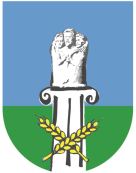 WÓJT GMINY KOŁACZKOWOPLAC REYMONTA 3, 62-306 KOŁACZKOWO